ФГБУ «Арктический и антарктический научно-исследовательский институт»МЦД МЛИнформационные материалы по мониторингу морского ледяного покрова Арктики и Южного Океана на основе данных ледового картирования и пассивного микроволнового зондирования SSMR-SSM/I-SSMIS-AMSR212.09.2016 - 20.09.2016Контактная информация: лаб. МЦДМЛ ААНИИ, тел. +7(812)337-3149, эл.почта: vms@aari.aq Адрес в сети Интернет: http://wdc.aari.ru/datasets/d0042/  СодержаниеСеверное Полушарие	3Рисунок 1а – Обзорная ледовая карта СЛО и повторяемость кромки за текущую неделю .	3Рисунок 1б – Положение кромки льда и зон разреженных и сплоченных льдов СЛО за последний доступный срок на основе ледового анализа НЛЦ США  	4Рисунок 2 – Обзорная ледовая карта СЛО за текущую неделю и аналогичные периоды 2007-2014 гг.	5Рисунок 3 – Поля распределения средневзвешенной толщины льда на основе совместной модели морского льда – океана ACNFS за текущие сутки и 2010-2015 гг.	6Таблица 1 – Динамика изменения значений ледовитости для акваторий Северной полярной области за текущую неделю по данным наблюдений SSMR-SSM/I-SSMIS	7Таблица 2 - Медианные значения ледовитости для Северной полярной области и 3-х меридиональных секторов за текущие 30 и 7-дневные интервалы и её аномалии от 2011-2015 гг. и интервалов 2006-2016 гг. и 1978-2016 гг. по данным наблюдений SSMR-SSM/I-SSMIS	7Таблица 3 – Экстремальные и средние значения ледовитости для Северной полярной области и 3 меридиональных секторов за текущий 7-дневный интервал по данным наблюдений SSMR-SSM/I-SSMIS, алгоритм NASATEAM	8Рисунок 4 – Ежедневные оценки сезонного хода ледовитости для Северной Полярной Области и её трех меридиональных секторов за период с 26.10.1978 по текущий момент времени по годам.	9Рисунок 5 – Медианные распределения сплоченности льда за текущие 7 и 30 дневные интервалы времени и её разности относительно медианного распределения за те же промежутки за 1978-2016 и 2006-2016гг. на основе расчетов по данным SSMR-SSM/I-SSMIS,алгоритм NASATEAM .	11Южный океан	12Рисунок 6а – Ледовая карта Южного Океана за последний доступный срок (окраска по общей сплоченности	12Рисунок 6б – Ледовая карта Южного Океана за последний доступный срок на (окраска по наиболее старому возрасту) 	13Рисунок 6в – Положение кромки льда и зон разреженных и сплоченных льдов Южного Океана за последний доступный срок на основе ледового анализа НЛЦ США 	14Рисунок 7 – Ежедневные оценки сезонного хода ледовитости Южного Океана и его трёх меридиональных секторов за период с 26.10.1978 по текущий момент времени по годам 	15Рисунок 8 – Медианные распределения общей сплоченности льда за текущие 7 и 30 дневные интервалы времени и её разности относительно медианного распределения за те же промежутки за периоды 1978-2016 и 2006-2016 гг. на основе расчетов по данным SSMR-SSM/I-SSMIS	15Таблица 4 – Динамика изменения значений ледовитости для акваторий Южного океана за текущий 7-дневный интервал  по данным наблюдений SSMR-SSM/I-SSMIS	16Таблица 5 - Медианные значения ледовитости для Южного океана и 3 меридиональных секторов за текущие 30 и 7-дневные интервалы и её аномалии от 2011-2015 гг. и интервалов 2006-2016 гг. и 1978-2016 гг. по данным наблюдений SSMR-SSM/I-SSMIS, алгоритм NASATEAM………	16Таблица 6 – Экстремальные и средние значения ледовитости для Южного океана и 3 меридиональных секторов за текущий 7-дневный интервал по данным наблюдений SSMR-SSM/I-SSMIS, алгоритм NASATEAM	16Приложение 1 – Статистические значения ледовитостей по отдельным акваториям Северной Полярной Области и Южного океана	17Таблица 7 – Средние, аномалии среднего и экстремальные значения ледовитостей для Северной полярной области и её отдельных акваторий за текущие 7 и 30 дневные промежутки времени по данным наблюдений SSMR-SSM/I-SSMIS, алгоритм NASATEAM за период 1978-2016 гг.	17Таблица 8 – Средние, аномалии среднего и экстремальные значения ледовитостей для Южного океана и его отдельных акваторий за текущие 7 и 30 дневные интервалы времени по данным наблюдений SSMR-SSM/I-SSMIS, алгоритм NASATEAM за период 1978-2016 гг.	19Таблица 9 – Динамика изменения значений ледовитости для акваторий Северной полярной области и Южного океана за текущую неделю по данным наблюдений SSMIS	21Характеристика исходного материала и методика расчетов	22Северное Полушарие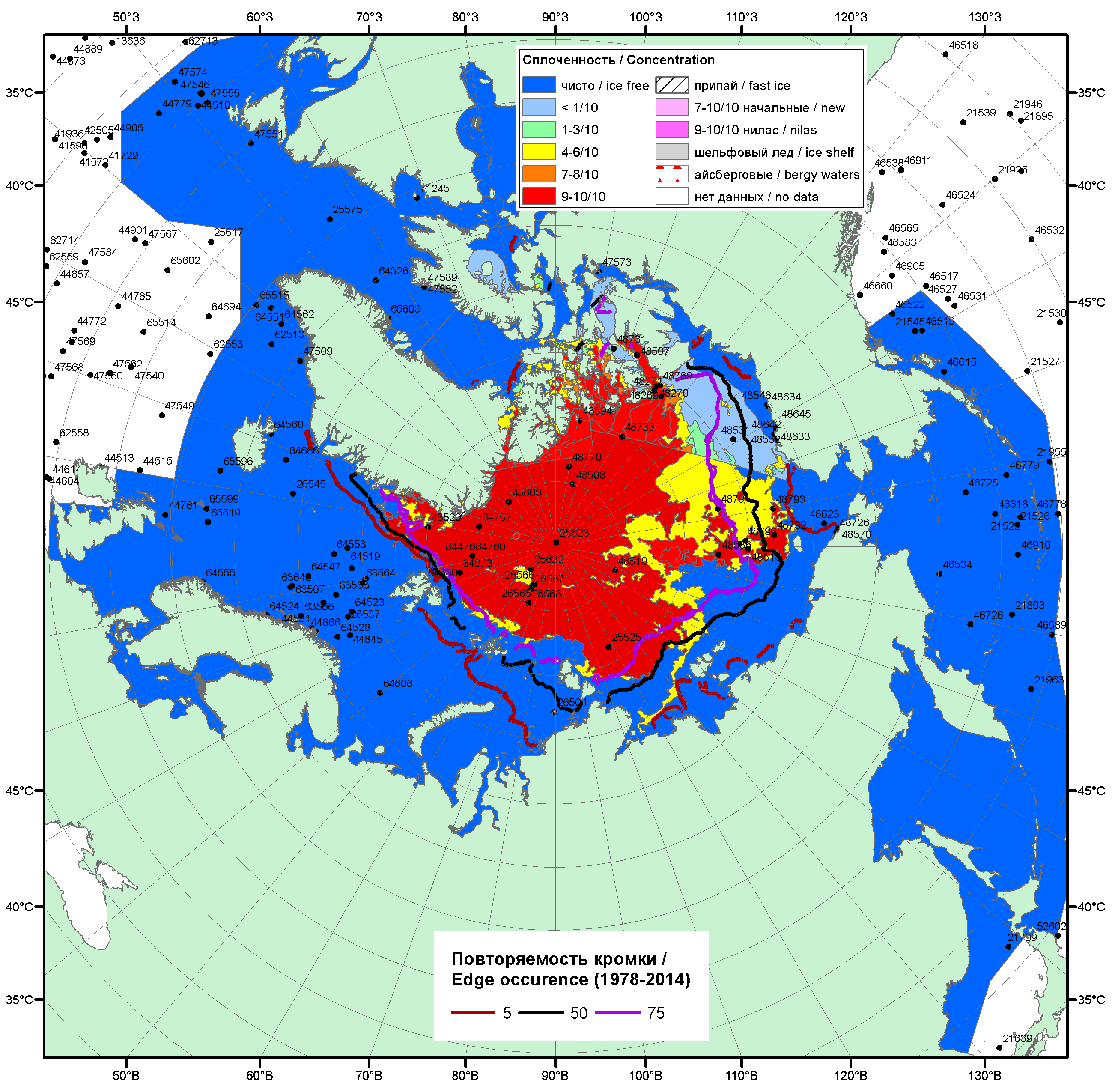 Рисунок 1а – Обзорная ледовая карта СЛО за 12.09 - 20.09.2016 г. на основе ледового анализа ААНИИ (20.09), Канадской ледовой службы (12.09), Национального ледового центра США (15.09) положение метеорологический дрейфующих буев IABP и Argos на 20.09.2016T1200+00 и 8повторяемость кромки за 16-20.09 за период 1979-2014 гг. по наблюдениям SSMR-SSM/I-SSMIS (алгоритм NASATEAM).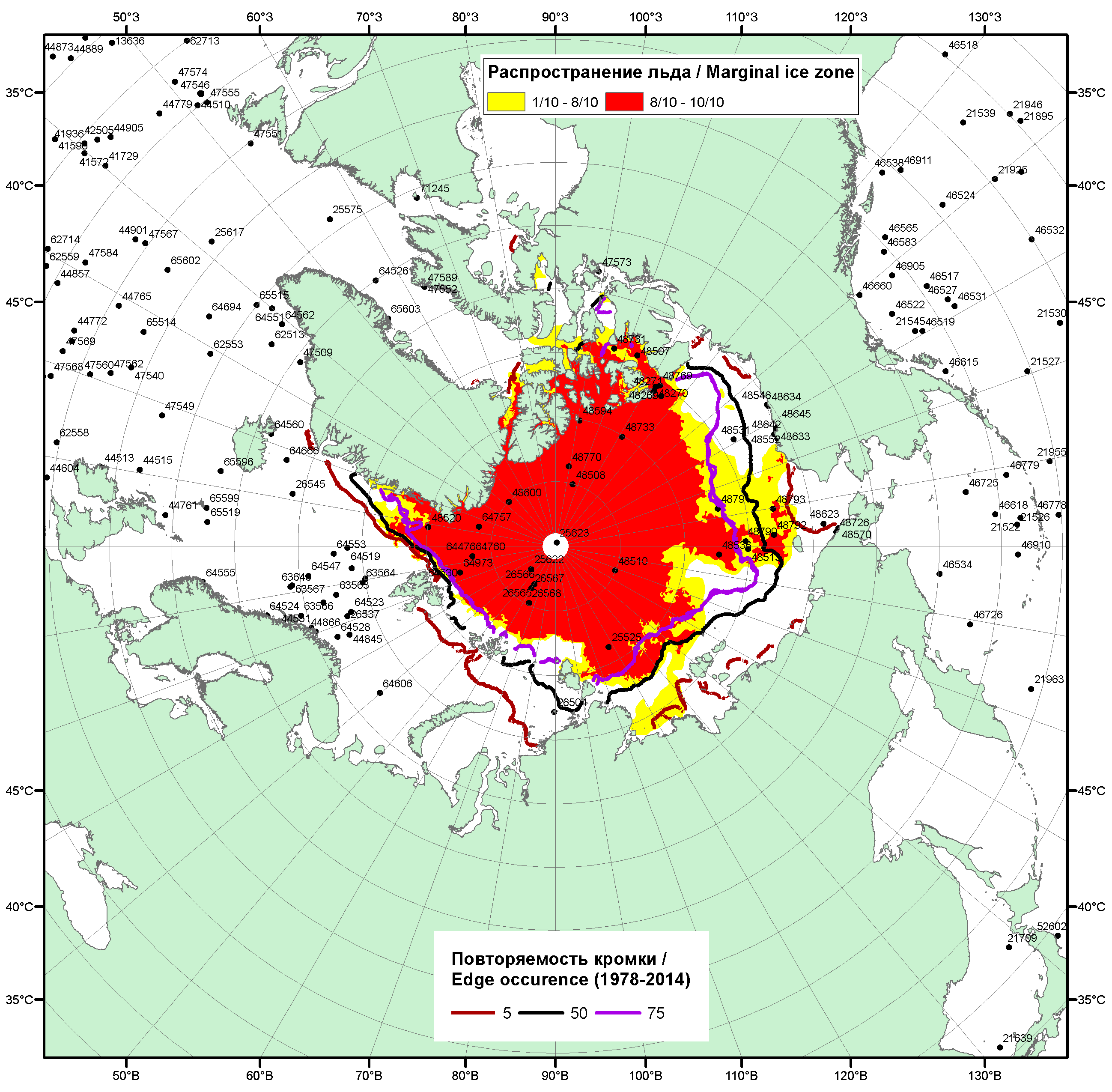 Рисунок 1б – Положение кромки льда и зон разреженных (<8/10) и сплоченных (≥8/10) льдов СЛО за 19.09.2016 г. на основе ледового анализа Национального Ледового Центра США, положение метеорологический дрейфующих буев IABP и Argos на 20.09.2016T1200+00 и повторяемость кромки за 16-20.09 за период 1979-2014 гг. по наблюдениям SSMR-SSM/I-SSMIS (алгоритм NASATEAM)/Рисунок 2 – Обзорная ледовая карта СЛО за 12.09 - 20.09.2016 г. и аналогичные периоды 2007-2015 гг. на основе ледового анализа ААНИИ, Канадской ледовой службы и Национального ледового центра США.Рисунок 3 – Поля распределения средневзвешенной толщины льда на основе совместной модели морского льда – океана ACNFS (HYCOM/NCODA/CICE) 20.09 за 2011-2016 гг. Таблица 1 – Динамика изменения значений ледовитости по сравнению с предыдущей неделей для морей Северной полярной области за 12 – 18.09.2016 г. по данным наблюдений SSMR-SSM/I-SSMISТаблица 2 - Медианные значения ледовитости для Северной полярной области, 3-х меридиональных секторов и моря СМП за текущие 30 и 7-дневные интервалы и её аномалии от 2011-2015 гг. и интервалов 2006-2016 гг. и 1978-2016 гг. по данным наблюдений SSMR-SSM/I-SSMIS, алгоритмы NASATEAMСеверная полярная областьСектор 45°W-95°E (Гренландское - Карское моря)Сектор 95°E-170°W (моря Лаптевых - Чукотское, Берингово, Охотское)Сектор 170°W-45°W (море Бофорта и Канадская Арктика)Северный Ледовитый океанМоря СМП (моря Карское-Чукотское)Таблица 3 – Экстремальные и средние значения ледовитости для Северной полярной области, 3 меридиональных секторов и моря СМП за текущий 7-дневный интервал по данным наблюдений SSMR-SSM/I-SSMIS, алгоритмы NASATEAMСеверная полярная областьСектор 45°W-95°E (Гренландское - Карское моря)Сектор 95°E-170°W (моря Лаптевых - Чукотское, Берингово, Охотское)Сектор 170°W-45°W (море Бофорта и Канадская Арктика)Северный Ледовитый океанМоря СМП (моря Карское-Чукотское)Рисунок 4 – Ежедневные оценки сезонного хода ледовитости для Северной Полярной Области и трех меридиональных секторов за период 26.10.1978 - 18.09.2016 по годам на основе расчетов по данным SSMR-SSM/I-SSMIS, алгоритмы NASATEAM: а) Северная полярная область, б) сектор 45°W-95°E (Гренландское – Карское моря), в) сектор 95°E-170°W (моря Лаптевых – Чукотское и Берингово, Охотское), г) сектор 170°W-45°W (море Бофорта и Канадская Арктика), д) Северный Ледовитый океан, е) Северный морской путь (Карское - Чукотское моря).Рисунок 5 – Медианные распределения сплоченности льда за текущие 7 и 30-дневные промежутки и её разности относительно медианного распределения за те же месяца за периоды 1979-2016 (центр) и 2006-2016 гг. (справа) на основе расчетов по данным SSMR-SSM/I-SSMIS, алгоритмы NASATEAM.Южный океан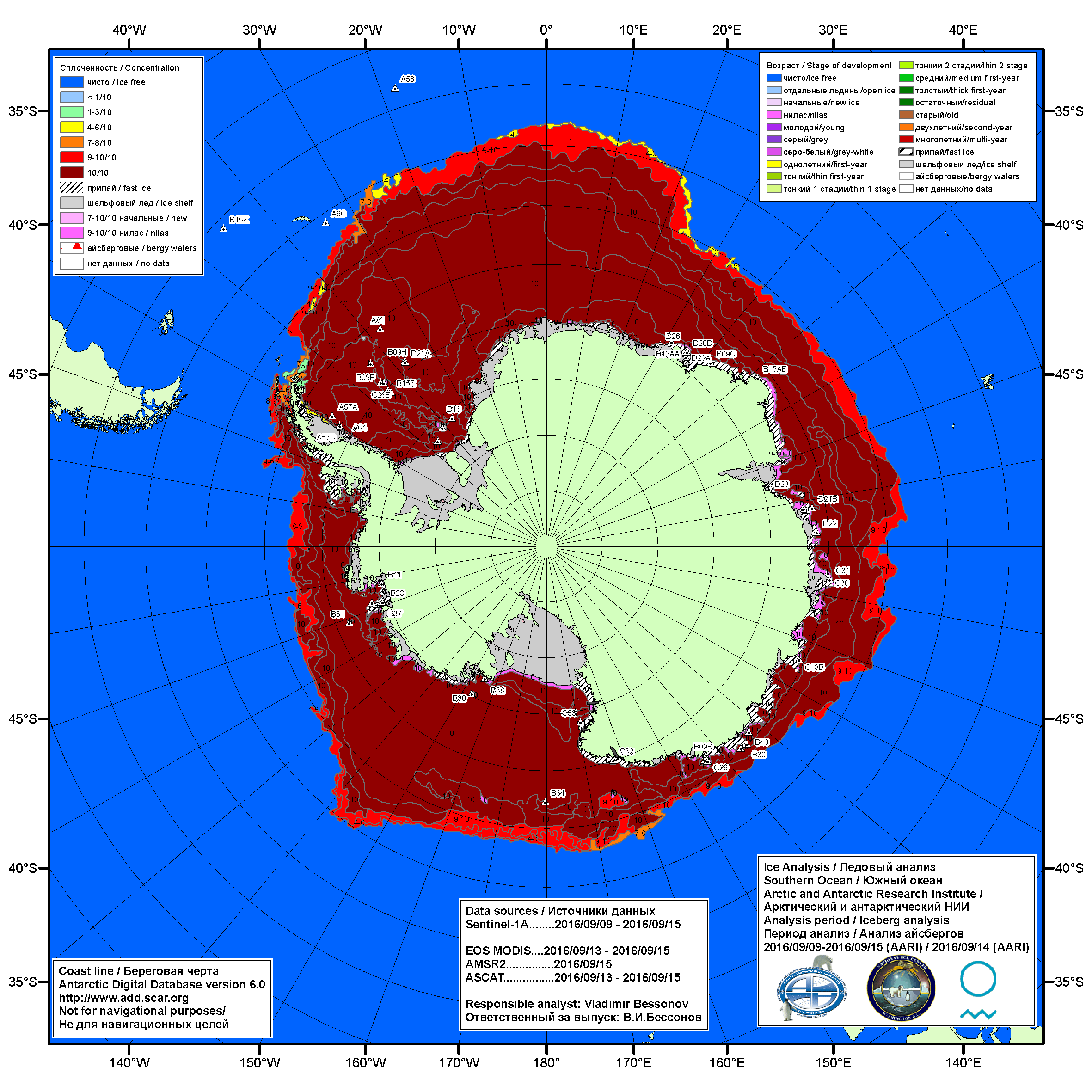 Рисунок 6а – Ледовая карта Южного океана (цветовая окраска по общей сплоченности) и расположение крупных айсбергов на основе информации совместного ледового анализа НЛЦ США, ААНИИ и НМИ (Норвегия) за 15.09.2016.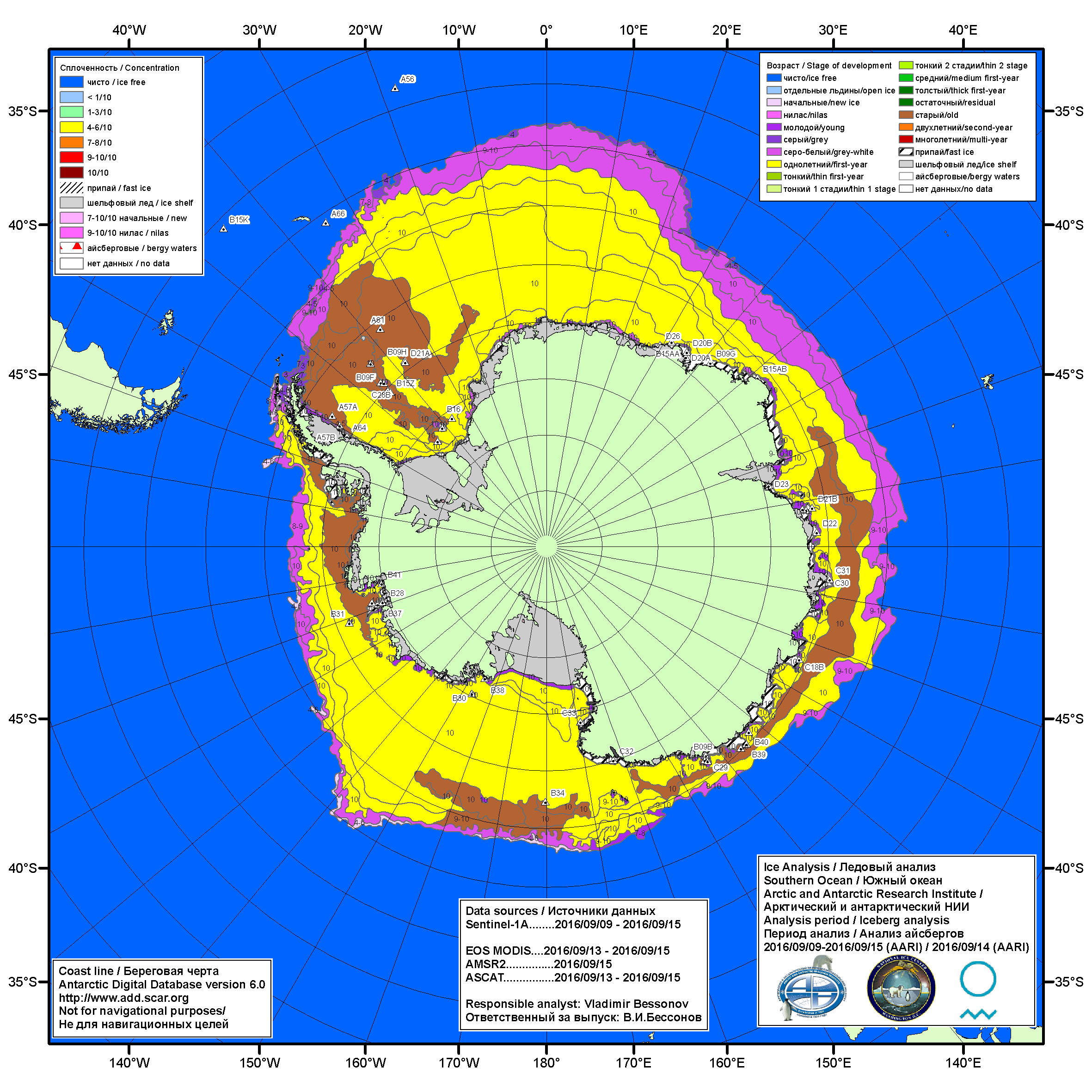 Рисунок 6б – Ледовая карта Южного океана (цветовая окраска по возрасту) и расположение крупных айсбергов на основе информации совместного ледового анализа НЛЦ США, ААНИИ и НМИ (Норвегия) за 15.09.2016.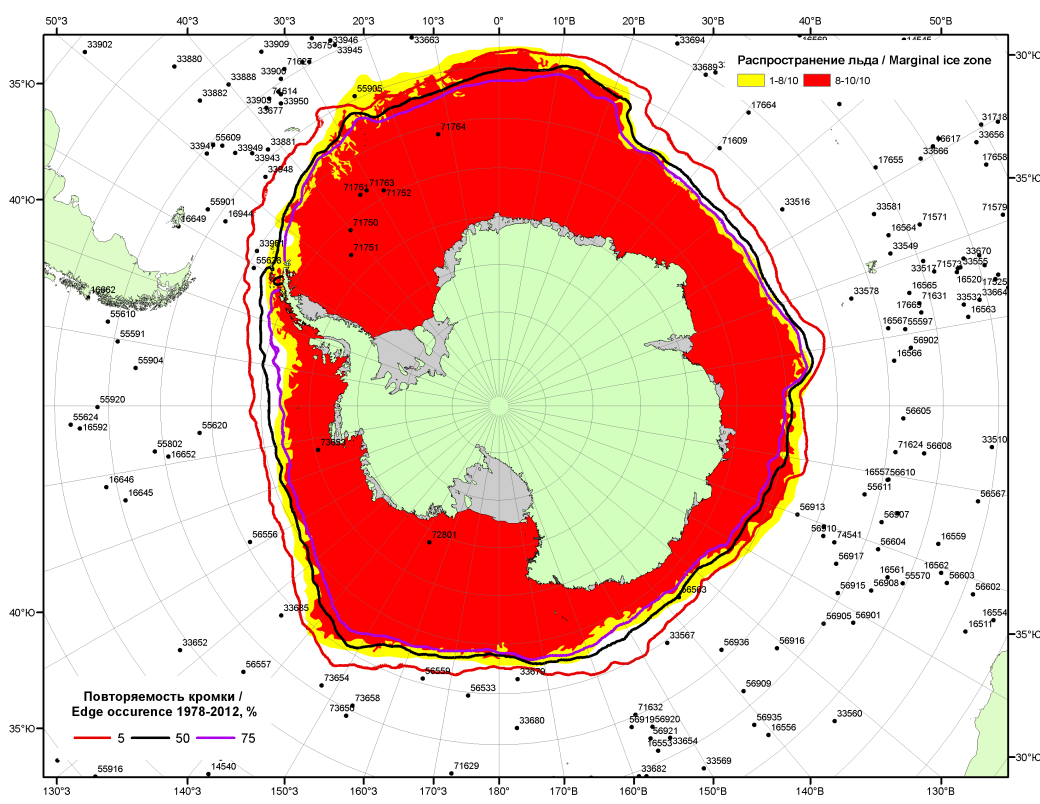 Рисунок 6в – Положение кромки льда и зон разреженных (<8/10) и сплоченных (≥8/10) льдов Южного океана за 19.09.2016 г. на основе ледового анализа Национального Ледового Центра США, положение метеорологический дрейфующих буев IABP и Argos на 20.09.2016T1200+00 и повторяемость кромки за 16-20.09 за период 1979-2014 гг. по наблюдениям SSMR-SSM/I-SSMIS (алгоритм NASATEAM)Рисунок 7 – Ежедневные оценки сезонного хода ледовитости Южного Океана и меридиональных секторов за период 26.10.1978 – 18.09.2016 по годам на основе расчетов по данным SSMR-SSM/I-SSMIS, алгоритм NASATEAM: а) Южный Океан, б) Атлантический сектор (60°W-30°E, море Уэдделла), в) Индоокеанский сектор (30°E-150°E, моря Космонавтов, Содружества, Моусона), г) Тихоокеанский сектор (150°E-60°W, моря Росса, Беллинсгаузена) Рисунок 8 – Медианные распределения общей сплоченности льда за текущие 7 и 30-дневные промежутки (слева) и её разности относительно медианного распределения за тот же месяц за периоды 1978-2016 (центр) и 2006-2016 гг. (справа) на основе расчетов по данным SSMR-SSM/I-SSMIS, алгоритм NASATEAMТаблица 4 – Динамика изменения значений ледовитости по сравнению с предыдущей неделей для морей Южного океана за 12-18.09.2016 г. по данным наблюдений SSMR-SSM/I-SSMISТаблица 5 - Медианные значения ледовитости для Южного океана и 3 меридиональных секторов за текущие 30 и 7-дневные интервалы и её аномалии от 2011-2015 гг. и интервалов 2006-2016 гг. и 1978-2016 гг. по данным наблюдений SSMR-SSM/I-SSMIS, алгоритм NASATEAMЮжный ОкеанАтлантический сектор (60°W-30°E, море Уэдделла)Индоокеанский сектор (30°E-150°E, моря Космонавтов, Содружества, Моусона)Тихоокеанский сектор (150°E-60°W, моря Росса, Беллинсгаузена)Таблица 6 – Экстремальные значения ледовитости для Южного океана и 3 меридиональных секторов за текущий 7-дневный интервал по данным наблюдений SSMR-SSM/I-SSMIS, алгоритм NASATEAMЮжный ОкеанАтлантический сектор (60°W-30°E, море Уэдделла)Индоокеанский сектор (30°E-150°E, моря Космонавтов, Содружества, Моусона)Тихоокеанский сектор (150°E-60°W, моря Росса, Беллинсгаузена)Приложение 1 – Статистические значения ледовитостей по отдельным акваториям Северной Полярной Области и Южного океанаТаблица 7 – Средние, аномалии среднего и экстремальные значения ледовитостей для Северной полярной области и её отдельных акваторий за текущие 7-дневный (неделя) и 30-дневный промежутки времени по данным наблюдений SSMR-SSM/I-SSMIS, алгоритм NASATEAM за период 1978-2016 гг.12-18.0919.08-18.09Таблица 8 – Средние, аномалии среднего и экстремальные значения ледовитостей для Южного океана и его отдельных акваторий за текущие 7-дневный (неделя) и 30-дневный промежутки времени по данным наблюдений SSMR-SSM/I-SSMIS, алгоритм NASATEAM за период 1978-2016 гг.12-18.0919.08-18.09Таблица 9 – Динамика изменения значений ледовитости по сравнению с предыдущей неделей для морей Северной полярной области и Южного океана за текущий 7-дневный (неделя) промежуток времени по данным наблюдений SSMIS12-18.0912-18.0912-18.0912-18.0912-18.0912-18.0912-18.09Характеристика исходного материала и методика расчетовДля иллюстрации ледовых условий Арктического региона представлены совмещенные региональные карты ААНИИ, ГМЦ России, ледовой службы Германии (BSH), Канадской ледовой службы – КЛС и Национального ледового центра США - НЛЦ. Совмещение карт выполнено путем перекрытия слоев (ААНИИ, слой #1), (региональная карта НЛЦ, слой #1), (ГМЦ России, слой #1), (BSH, слой #1) -> (КЛС, слой #2)  –> (обзорная карта НЛЦ, слой #3). Как результат, карты ААНИИ характеризуют ледовые условия морей Гренландского…Бофорта и Охотского, карты ГМЦ России – Азовского, Каспийского и Белого, карты НЛЦ – Берингова моря, карты BSH – Балтийского карты КЛС - морей Бофорта, Канадского архипелага, Баффина, Девисова пролива, Лабрадор, Св. Лаврентия, а НЛЦ - Арктического Бассейна, Линкольна,  южной части Гренландского моря, а также в летний период – моря Бофорта, Чукотское и Берингово (при этом полный охват карт НЛЦ – вся акватория СЛО и субполярные моря). Для построения совмещенных карт используется архив данных в обменном формате ВМО СИГРИД3 Мирового центра данных по морскому льду (МЦД МЛ). В пределах отдельного срока выборка карт из архива проводилась по критериям близости карт к сроку выпуска карты ААНИИ с максимальным интервалом времени между картами до 7 суток (день недели выпуска карт ААНИИ и ГМЦ России– каждая среда, BSH – каждый понедельник, КЛС – каждый вторник, НЛЦ – 1 раз в 2 недели по вторникам для циркумполярных карт и понедельник – четверг для региональных карт). Для иллюстрации полей толщин льда СЛО использованы ежедневные данные по распределению средневзвешенной толщины льда численной модели ACNFS. Численная модель ACNFS имеет пространственное разрешение 1/12° и является совместной моделью морского льда – океана диагностики и краткосрочного прогнозирования состояния ледяного покрова  всех акваторий Северного полушария севернее 40 с.ш. В модели ACNFS используется ледовый блок CICE (Hunke and Lipscomb, 2008), совмещенный с  моделью океана HYCOM (Metzger et al., 2008, 2010). Атмосферный форсинг включает поля приземных метеопараметров и радиационного баланса поверхности. Исходная ледовая информация, используемая для расчетов по модели, включают данные альтиметра, ТПО, сплоченность, профиля температуры и солёности воды.Для иллюстрации ледовых условий Южного океана, а также Северной Полярной области за последние сутки используются ежедневные циркумполярные ледовые информационные продукты НЛЦ США по оценке расположения кромки льда и ледяных массивов - MIZ (Marginal Ice Zone). Для цветовой окраски карт использован стандарт ВМО (WMO/Td. 1215) для зимнего (по возрасту) и летнего (по общей сплоченности) периодов. Следует также отметить, что в зонах стыковки карт ААНИИ, ГМЦ России, КЛС и НЛЦ наблюдается определенная несогласованность границ и характеристик ледовых зон вследствие ряда различий в ледовых информационных системах подготавливающих служб (карты для Балтийского моря представлены только BSH или ААНИИ). Однако, данная несогласованность несущественна для целей интерпретации ледовых условий в рамках настоящего обзора. Для получения оценок ледовитости (extent) и приведенной ледовитости – площади льда (area) отдельных секторов, морей, частей морей Северной полярной области и Южного океана и климатического положения кромок заданной повторяемости на основе данных спутниковых систем пассивного микроволнового зондирования SSMR-SSM/I-SSMIS-AMSR2 в МЦД МЛ ААНИИ принята следующая технология расчетов:источник данных – архивные (Cavalieri et al., 2008, Meier et al., 2006) и квазиоперативные (Maslanik and Stroeve, 1999) c задержкой 1-2 дня ежедневные матрицы (поля распределения) оценок общей сплоченности Северной (севернее 45° с.ш.) и Южной (южнее 50° с.ш.) Полярных областей на основе обработанных по алгоритму NASATEAM данных многоканальных микроволновых радиометров SSMR-SSM/I-SSMIS ИСЗ NIMBUS-7 и DMSP за период с 26.10.1978 г. по настоящий момент времени, копируемые с сервера НЦДСЛ;источник данных – ежедневные матрицы (поля распределения) оценок общей сплоченности Северной и Южной полярной областей на основе обработанных по алгоритму Bootstrap данных многоканального микроволнового радиометра AMSR2 ИСЗ GCOM-W1(SHIZUKU) за период с 01.07.2012 г. по настоящий момент времени, предоставленные Японским космическим агентством (provided by JAXA);область расчета – Северная и Южная Полярные области и их регионы с использованием масок океан/суша НЦДСЛ (http://nsidc.org/data/polar_stereo/tools_masks.html);границы используемых масок расчета отдельных меридиональных секторов, морей, частей морей Северной полярной области и Южного океана представлены на рисунках П1 – П2, не совпадают с используемыми в НЦДСЛ масками для отдельных акваторий Мирового океана и основаны на номенклатуре ААНИИ для морей Евразийского шельфа (Гренландское - Чукотское), Атласе Северного ледовитого океана (1980) и Атласе океанов (1980) издательства ГУНИО МО.вычислительные особенности расчета – авторское программное обеспечение ААНИИ с сохранением точности расчетов и оценке статистических параметров по гистограмме распределения и свободно-распространяемое программное обеспечение GDAL для векторизации полей климатических параметров;Исходная информация в формате ВМО СИГРИ3 доступна на сервере МЦД МЛ по адресам http://wdc.aari.ru/datasets/d0004 (карты ААНИИ), http://wdc.aari.ru/datasets/d0031 (карты КЛС), http://wdc.aari.ru/datasets/d0032 (карты НЛЦ), ), http://wdc.aari.ru/datasets/d0033  (карты ГМЦ России) и ), http://wdc.aari.ru/datasets/d0035 (карты BSH).   В графическом формате PNG совмещенные карты ААНИИ-КЛС-НЛЦ доступны по адресу http://wdc.aari.ru/datasets/d0040. Результаты расчетов ледовитости Северной, Южной полярных областей, их отдельных меридиональных секторов, морей и частей морей доступны на сервере МЦД МЛ ААНИИ в каталогах соответственно http://wdc.aari.ru/datasets/ssmi/data/north/extent/ и http://wdc.aari.ru/datasets/ssmi/data/south/extent/.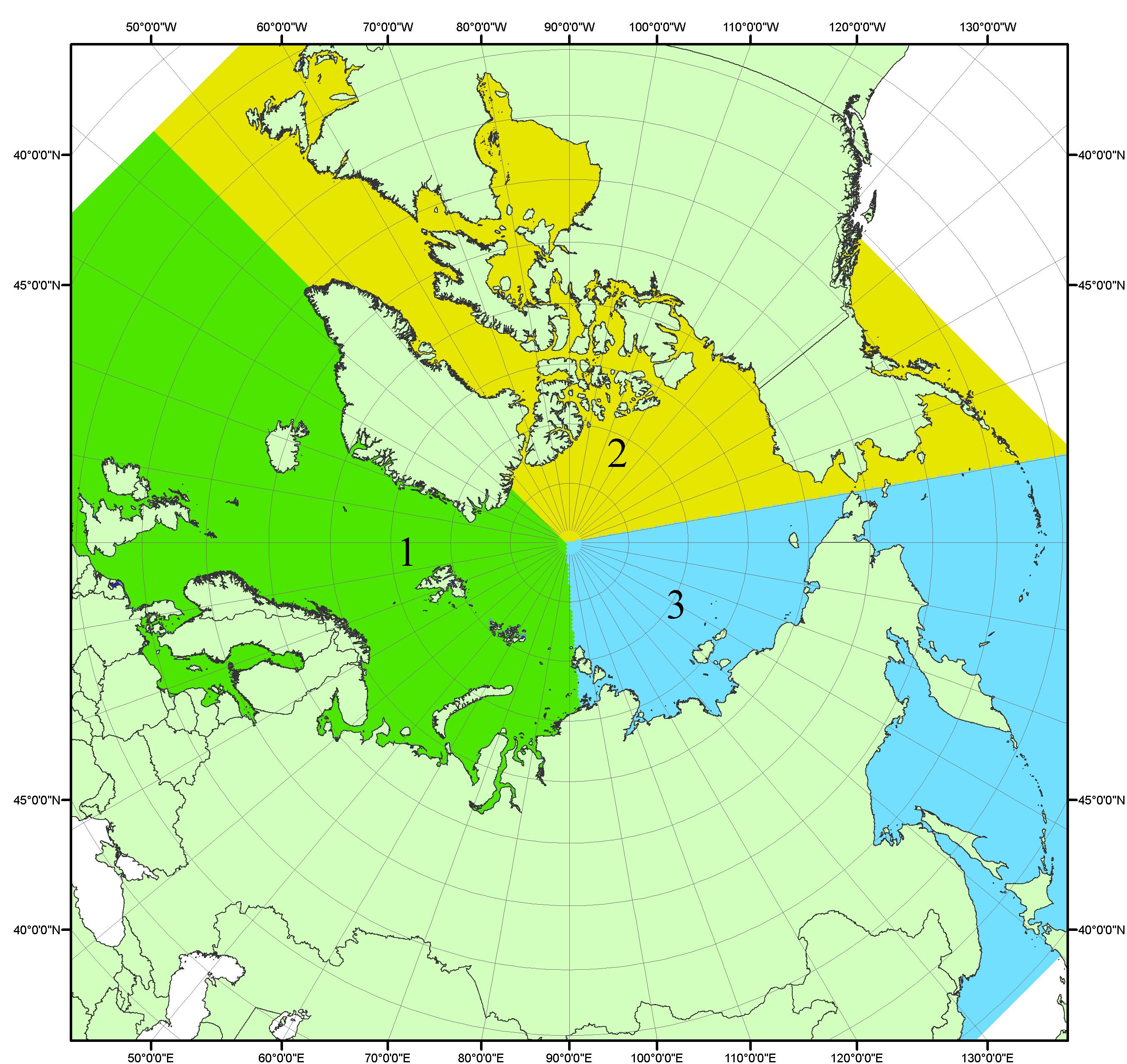 Рисунок П1 – Секторальное деление северной полярной области. 1 - Сектор 45°W-95°E (Гренландское - Карское моря); 2 - Сектор 170°W-45°W (море Бофорта и Канадская Арктика); 3 - Сектор 95°E-170°W (моря Лаптевых - Чукотское, Берингово, Охотское, Японское)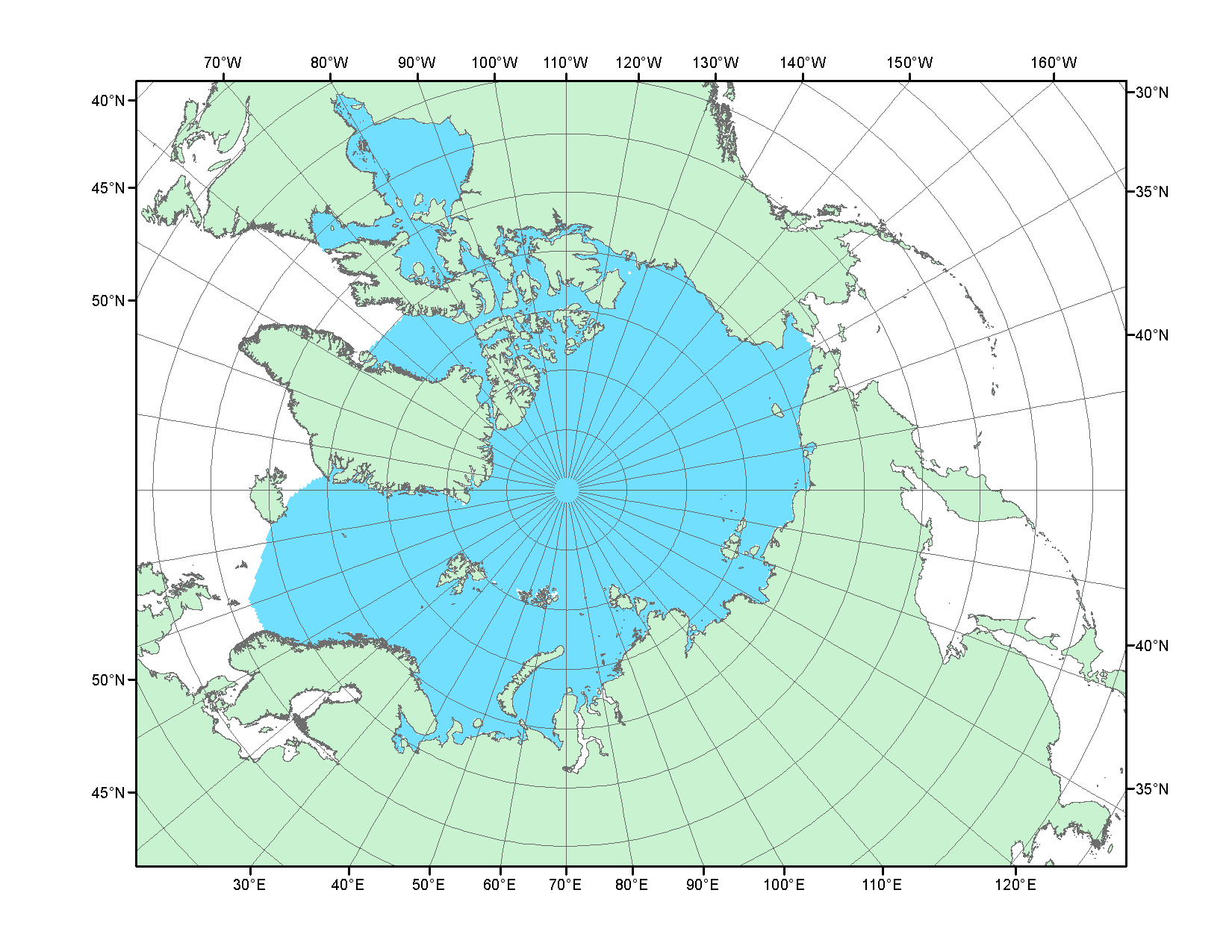 Рисунок П2 – Северный ледовитый океан в официальных границах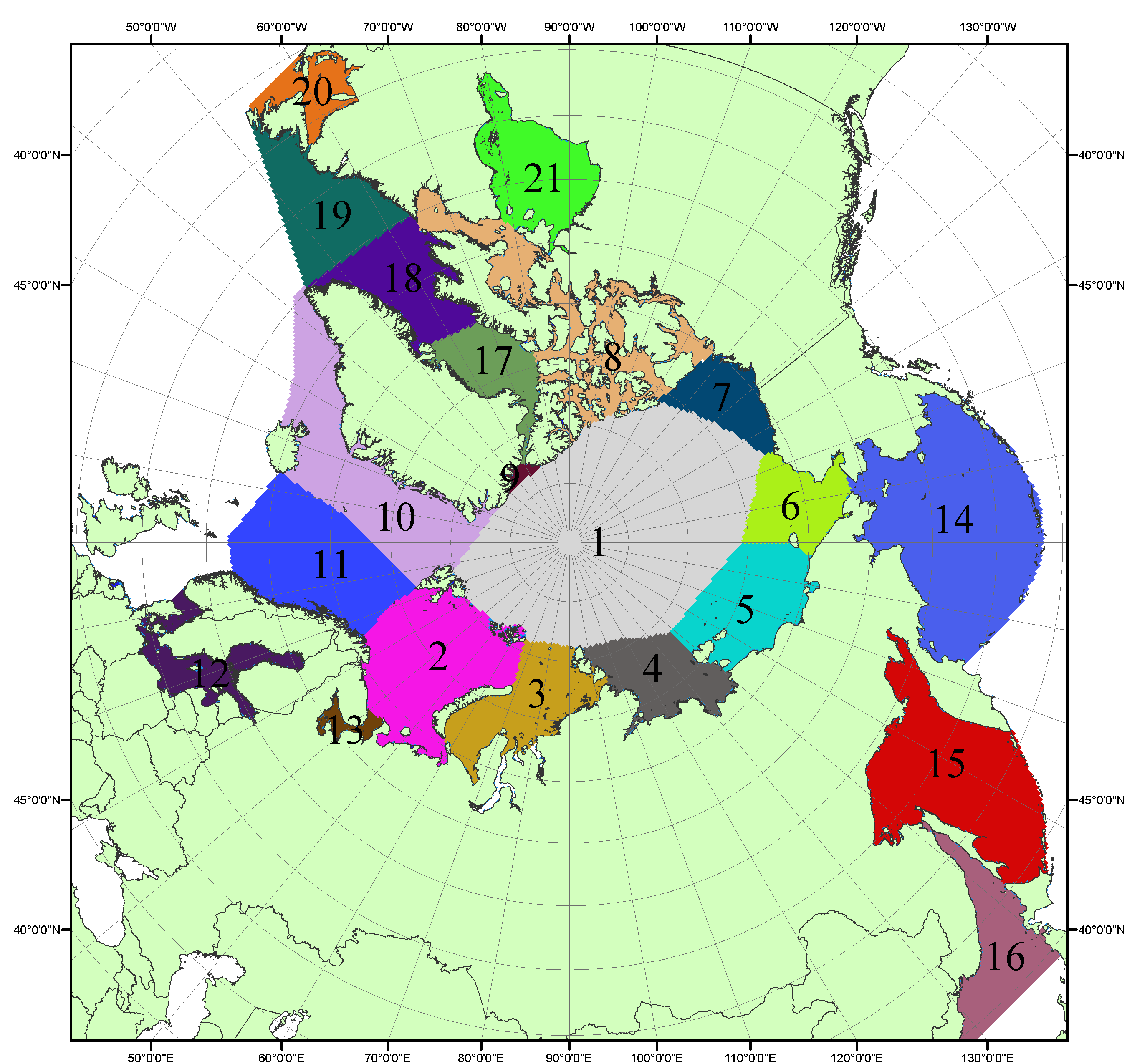 Рисунок П3 – Моря северной полярной области. 1 – Арктический бассейн; 2- Баренцево море; 3 – Карское море; 4 – море Лаптевых; 5 - Восточно-Сибирское море; 6 – Чукотское море; 7 – море Бофорта; 8 – Канадский архипелаг; 9 – море Линкольна; 10 – Гренландское море; 11 – Норвежское море; 12 – Балтийское море; 13 – Белое море; 14 – Берингово море; 15 – Охотское море; 16 – Японское море; 17 – море Баффина; 18 – Дейвисов пролив; 19 – море Лабрадор; 20 – залив Святого Лаврентия; 21 – Гудзонов залив.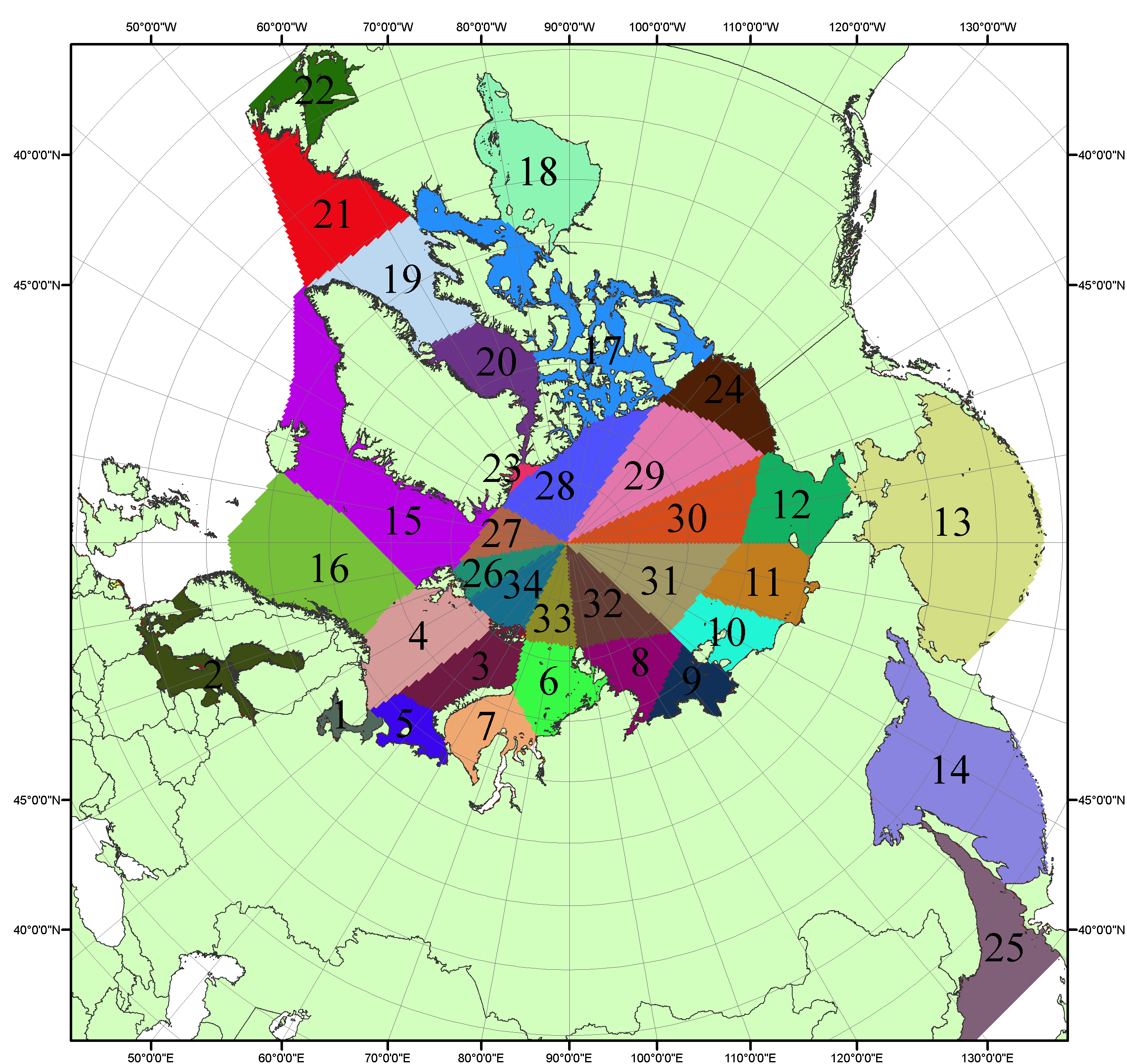 Рисунок П4 – Сектора и моря северной полярной области. 1 - Белое море; 2- Балтийское море; 3 – Баренцево море (СВ); 4 – Баренцево море (З); 5 - Баренцево море (ЮВ); 6 – Карское море (СВ); 7 – Карское море (ЮЗ); 8 – море Лаптевых (В); 9 – море Лаптевых (З); 10 – Восточно-Сибирское море (З); 11 – Восточно-Сибирское море (В); 12 –Чукотское море; 13 –Берингово море; 14 – Охотское море; 15 –Гренландское море; 16 – Норвежское море; 17 – Канадский архипелаг; 18 – Гудзонов залив; 19 – Дейвисов пролив; 20 - море Баффина; 21 – море Лабрадор; 22 - залив Святого Лаврентия; 23 - море Линкольна; 24 - море Бофорта; 25 - Японское море; 26 - сектор АО (30°з.д. – 10°в.д.); 27 – сектор АО (10°в.д. – 30°в.д.); 28 - сектор АО (30°в.д. – 65°в.д.); 29 - сектор АО (65°в.д. – 96°в.д.);30 - сектор АО (96°в.д. – 140°в.д.);31 - сектор АО (140°в.д. – 180°в.д.); 32 - сектор АО (180°в.д. – 156°з.д.); 33 - сектор АО (156°з.д. – 123°з.д.); 34 - сектор АО (123°з.д. – 30°з.д.).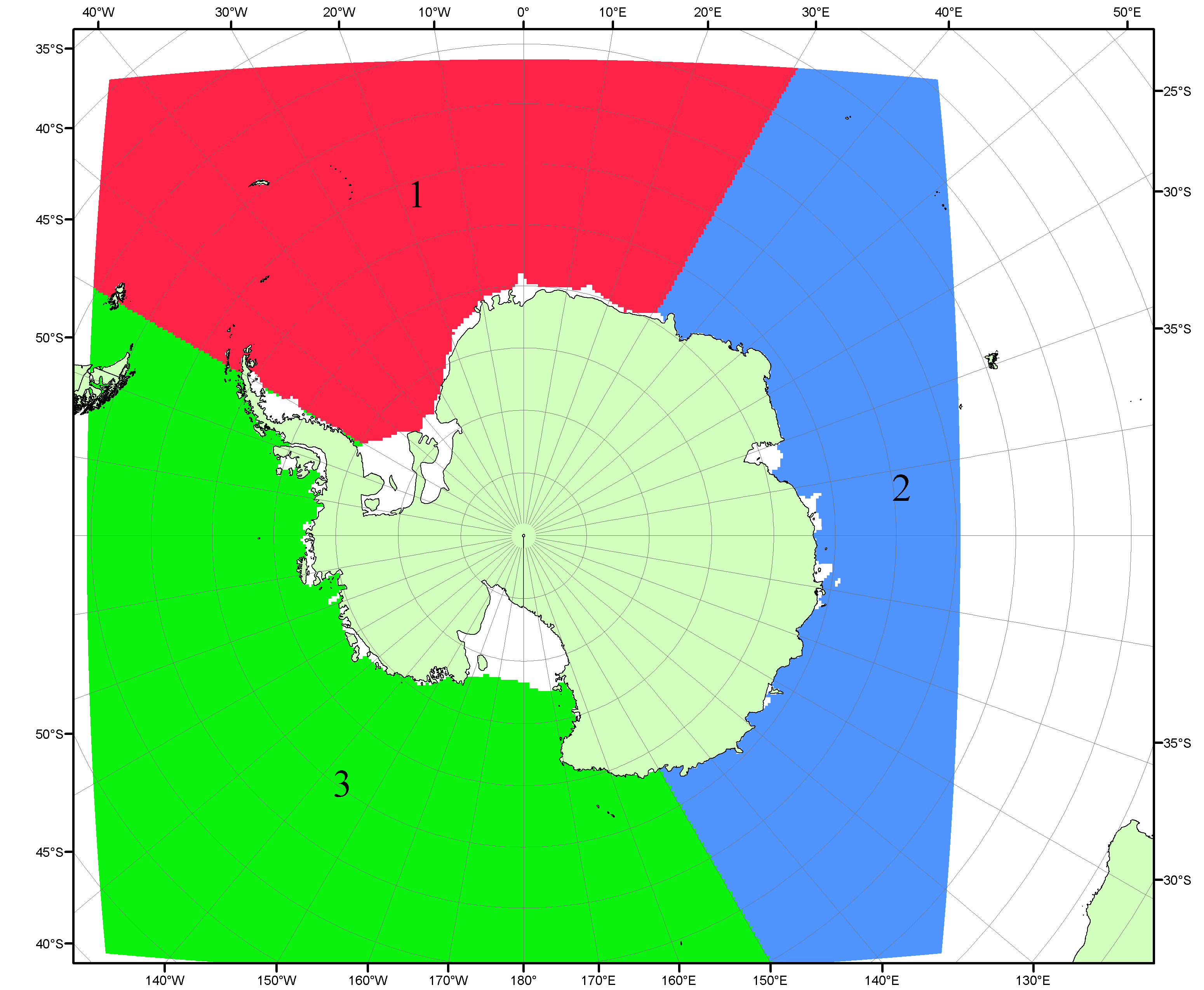 Рисунок П5 – Секторальное деление Южного океана. 1 - Атлантический сектор (60°W-30°E, море Уэдделла); 2 - Индоокеанский сектор (30°E-150°E, моря Космонавтов, Содружества, Моусона); 3 - Тихоокеанский сектор (150°E-60°W, моря Росса, Беллинсгаузена)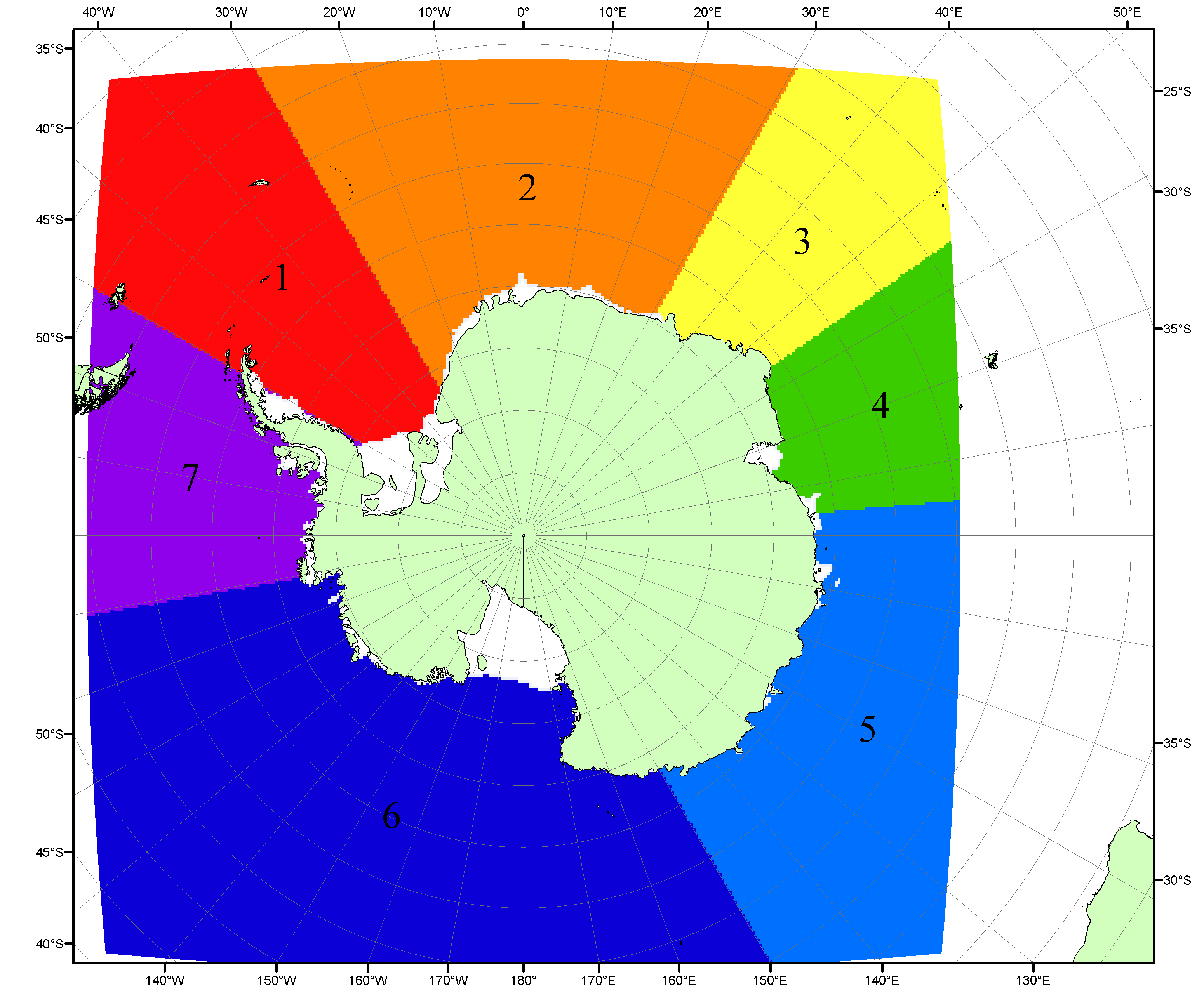 Рисунок П6 – Моря Южного океана. 1 – Западная часть моря Уэдделла; 2- Восточная часть моря Уэдделла; 3 – Море Космонавтов; 4 – море Содружества; 5 – море Моусона; 6 – море Росса; 7 – Море Беллинсгаузена.Список источников1. Атлас океанов. Северный Ледовитый океан. – 1980. М: Изд. ГУНИО МО СССР ВМФ – 184 с.2. Атлас океанов. Термины. Понятия. Справочные таблицы. - Изд. ВМФ МО СССР.-1980.3. Границы океанов и морей. – 1960. Л.: Изд. ГУНИО ВМФ. – 51 с.4. Andersen, S., R. Tonboe, L. Kaleschke, G. Heygster, and L. T. Pedersen, Intercomparison of passive microwave sea ice concentration retrievals over the high-concentration Arctic sea ice.// J. Geophys. Res. – 2007. – Vol. 112. C08004, doi:10.1029/2006JC003543.5. Cavalieri, D., C. Parkinson, P. Gloersen, and H. J. Zwally. 1996, updated 2008. Sea Ice Concentrations from Nimbus-7 SMMR and DMSP SSM/I Passive Microwave Data, [1978.10.26 – 2007.12.31]. Boulder, Colorado USA: National Snow and Ice Data Center. Digital media.6. Meier, W., F. Fetterer, K. Knowles, M. Savoie, M. J. Brodzik. 2006, updated quarterly. Sea Ice Concentrations from Nimbus-7 SMMR and DMSP SSM/I Passive Microwave Data, [2008.01.01 – 2008.03.25]. Boulder, Colorado USA: National Snow and Ice Data Center. Digital media.7. Maslanik, J., and J. Stroeve. 1999, updated daily. Near-Real-Time DMSP SSM/I-SSMIS Daily Polar Gridded Sea Ice Concentrations, [2008.03.26 – present moment]. Boulder, Colorado USA: National Snow and Ice Data Center. Digital media.8. Ice Chart Colour Code Standard. - JCOMM Technical Report Series No. 24, 2004, WMO/TD-No.1215. (http://jcomm.info/index.php?option=com_oe&task=viewDocumentRecord&docID=4914)9. JAXA GCOM-W1 ("SHIZUKU") Data Providing Service - http://gcom-w1.jaxa.jp/index.html 10. ACNFS on Internet - http://www7320.nrlssc.navy.mil/hycomARC 11. Posey, P.G., E.J. Metzger, A.J. Wallcraft, O.M Smedstad and M.W. Phelps, 2010: Validation of the 1/12° Arctic Cap Nowcast/Forecast System (ACNFS). Naval Report NRL/MR/7320-10-9287, Stennis Space Center, MS.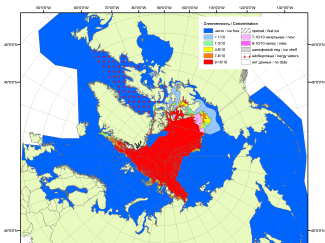 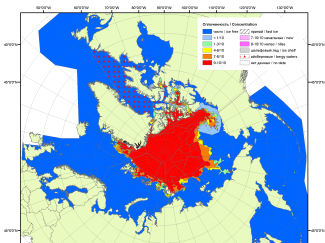 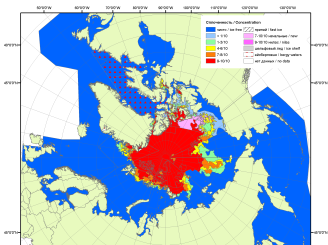 200720092010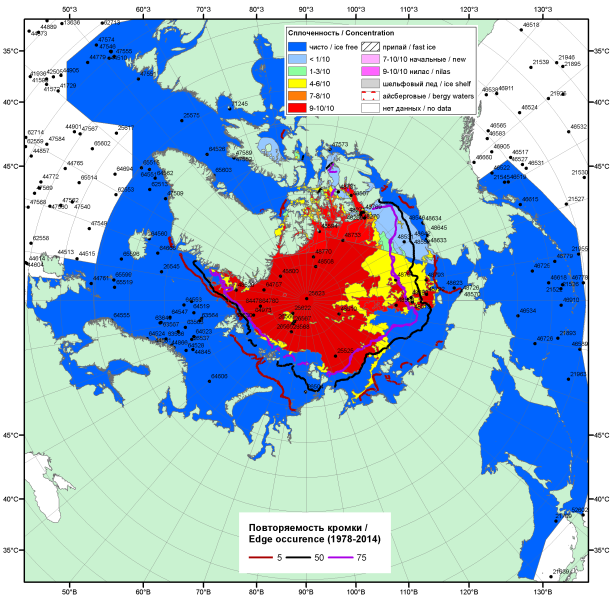 20162016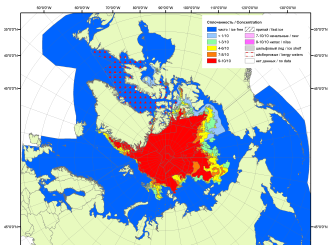 20162016201120162016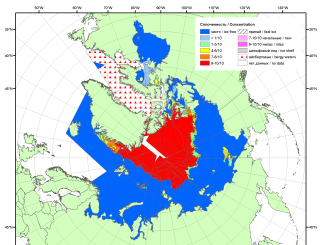 201620162012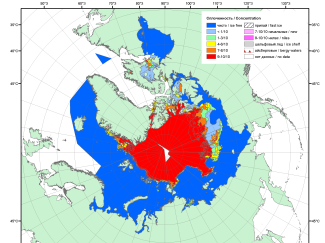 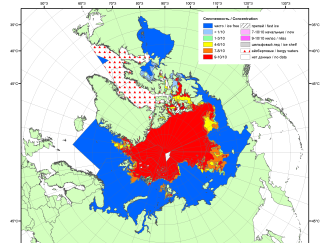 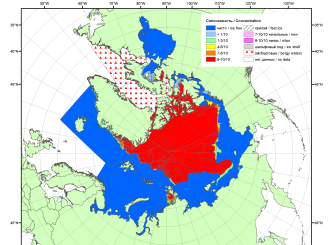 201520142013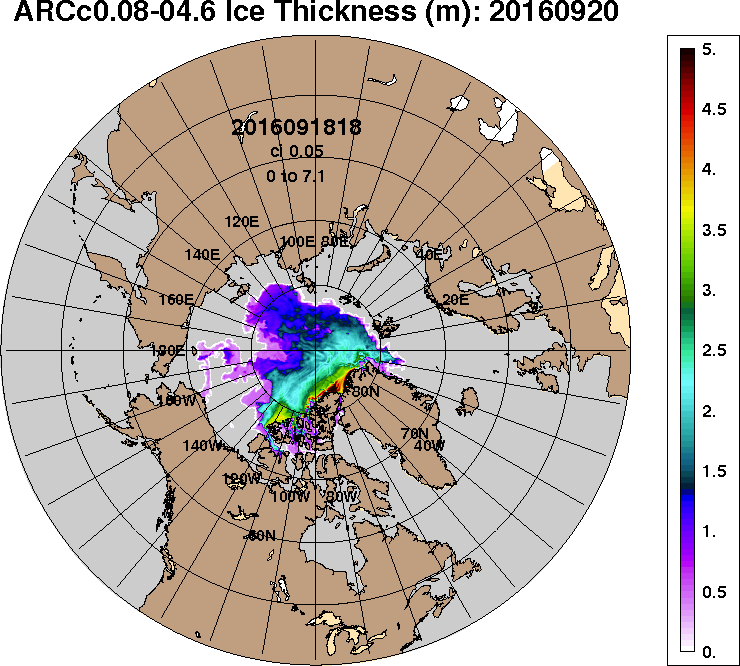 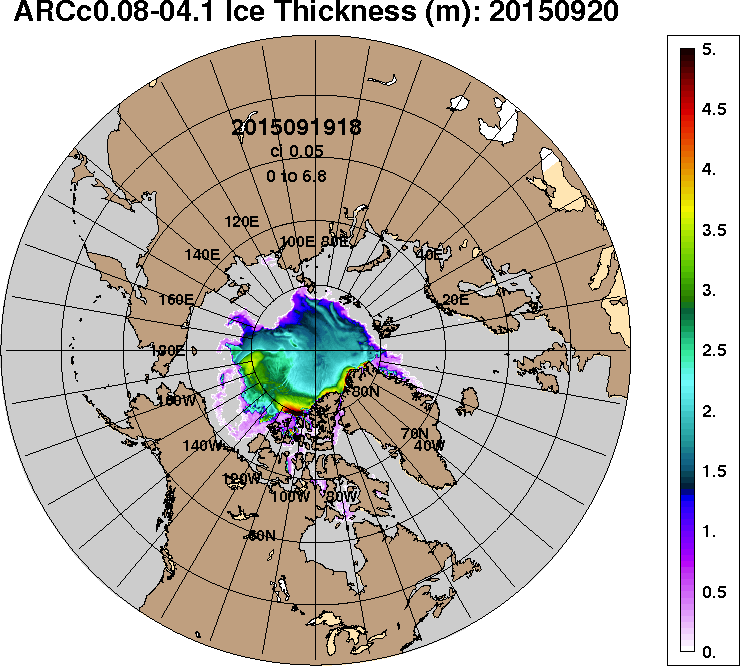 2016-09-202015-09-20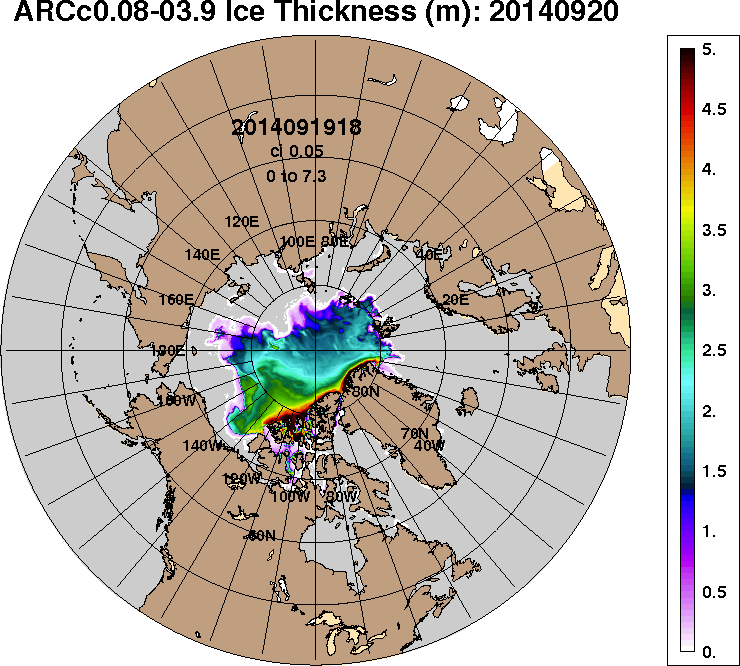 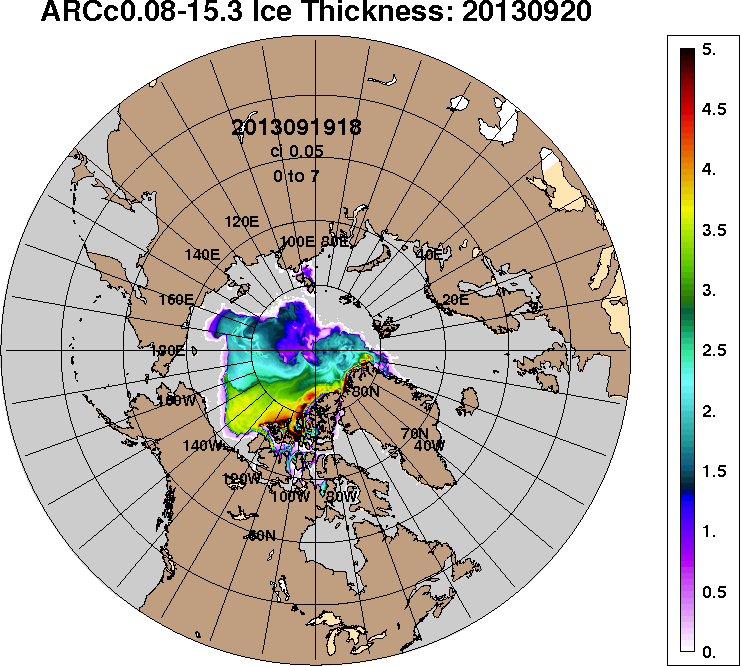 2014-09-202013-09-20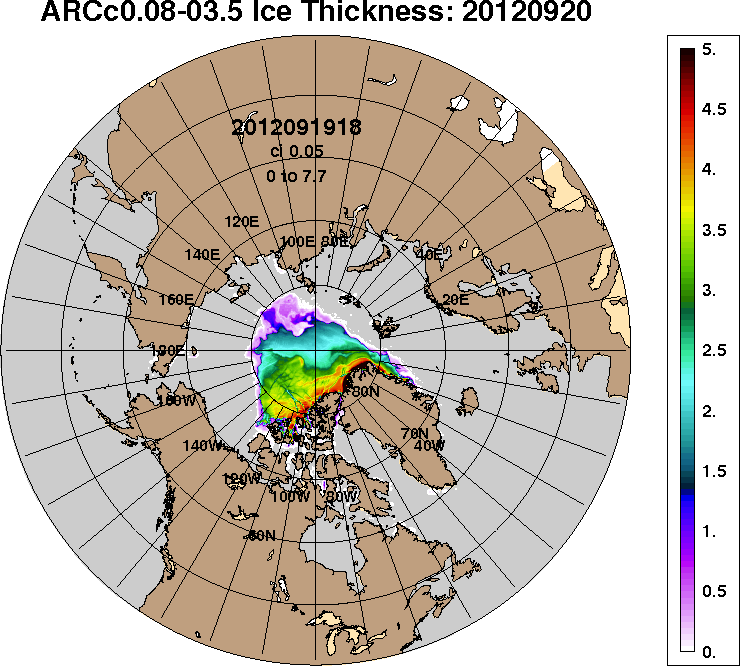 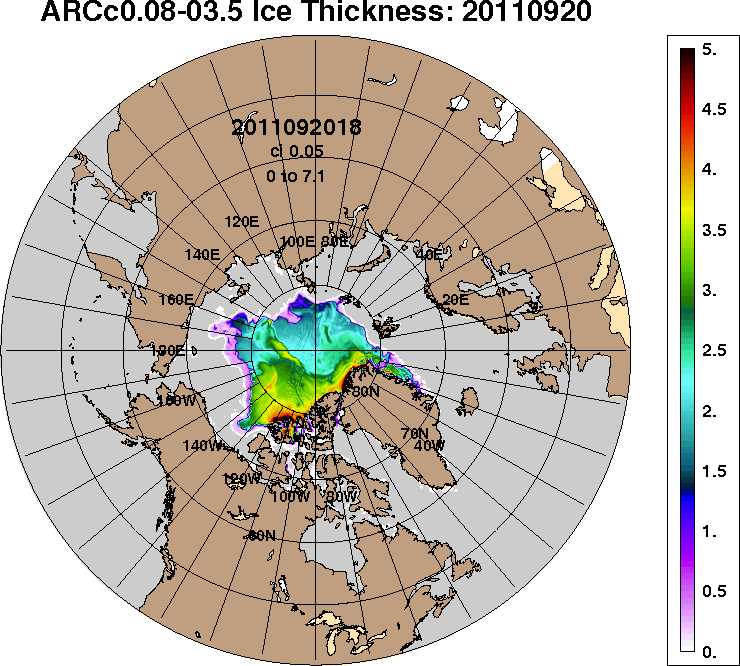 2012-09-202011-09-20РегионСеверная полярная областьСектор 45°W-95°E (Гренландское - Карское моря)Сектор 95°E-170°W (моря Лаптевых - Чукотское, Берингово, Охотское)Сектор 170°W-45°W (море Бофорта и Канадская Арктика)Северный Ледовитый океанМоря СМП (моря Карское-Чукотское)Разность146.9-13.63.6156.9149.3-64.3тыс.кв.км/сут.21.0-1.90.522.421.3-9.2МесяцS, тыс. км2Аномалии, тыс км2/%Аномалии, тыс км2/%Аномалии, тыс км2/%Аномалии, тыс км2/%Аномалии, тыс км2/%Аномалии, тыс км2/%Аномалии, тыс км2/%МесяцS, тыс. км22011 г2012 г2013 г2014 г2015 г2006-2016гг1978-2016гг19.08-18.094521.8-142.6762.7-809.8-854.6-187.8-421.7-1788.619.08-18.094521.8-3.120.3-15.2-15.9-4.0-8.5-28.312-18.094324.2-178.1918.1-746.2-719.9-153.5-362.1-1779.112-18.094324.2-4.027.0-14.7-14.3-3.4-7.7-29.2МесяцS, тыс. км2Аномалии, тыс км2/%Аномалии, тыс км2/%Аномалии, тыс км2/%Аномалии, тыс км2/%Аномалии, тыс км2/%Аномалии, тыс км2/%Аномалии, тыс км2/%МесяцS, тыс. км22011 г2012 г2013 г2014 г2015 г2006-2016гг1978-2016гг19.08-18.091185.5-56.830.5260.2-265.59.7-77.0-302.919.08-18.091185.5-4.62.628.1-18.30.8-6.1-20.312-18.091148.3-63.7107.2287.2-248.4-69.8-90.7-291.712-18.091148.3-5.310.333.3-17.8-5.7-7.3-20.3МесяцS, тыс. км2Аномалии, тыс км2/%Аномалии, тыс км2/%Аномалии, тыс км2/%Аномалии, тыс км2/%Аномалии, тыс км2/%Аномалии, тыс км2/%Аномалии, тыс км2/%МесяцS, тыс. км22011 г2012 г2013 г2014 г2015 г2006-2016гг1978-2016гг19.08-18.091439.319.5523.4-301.761.396.3-1.5-632.219.08-18.091439.31.457.2-17.34.57.2-0.1-30.512-18.091257.2-113.5533.0-296.413.593.4-31.3-740.012-18.091257.2-8.373.6-19.11.18.0-2.4-37.1МесяцS, тыс. км2Аномалии, тыс км2/%Аномалии, тыс км2/%Аномалии, тыс км2/%Аномалии, тыс км2/%Аномалии, тыс км2/%Аномалии, тыс км2/%Аномалии, тыс км2/%МесяцS, тыс. км22011 г2012 г2013 г2014 г2015 г2006-2016гг1978-2016гг19.08-18.091897.1-105.2208.8-768.3-650.5-293.7-343.2-853.519.08-18.091897.1-5.312.4-28.8-25.5-13.4-15.3-31.012-18.091918.7-0.9277.9-737.0-485.0-177.1-240.0-747.412-18.091918.70.016.9-27.8-20.2-8.4-11.1-28.0МесяцS, тыс. км2Аномалии, тыс км2/%Аномалии, тыс км2/%Аномалии, тыс км2/%Аномалии, тыс км2/%Аномалии, тыс км2/%Аномалии, тыс км2/%Аномалии, тыс км2/%МесяцS, тыс. км22011 г2012 г2013 г2014 г2015 г2006-2016гг1978-2016гг19.08-18.094436.5-160.1744.2-825.8-872.7-169.8-431.7-1792.219.08-18.094436.5-3.520.2-15.7-16.4-3.7-8.9-28.812-18.094264.1-173.7928.5-742.3-713.2-144.4-351.9-1762.312-18.094264.1-3.927.8-14.8-14.3-3.3-7.6-29.2МесяцS, тыс. км2Аномалии, тыс км2/%Аномалии, тыс км2/%Аномалии, тыс км2/%Аномалии, тыс км2/%Аномалии, тыс км2/%Аномалии, тыс км2/%Аномалии, тыс км2/%МесяцS, тыс. км22011 г2012 г2013 г2014 г2015 г2006-2016гг1978-2016гг19.08-18.09408.5153.1319.5-90.140.8200.147.0-549.519.08-18.09408.559.9359.0-18.111.196.013.0-57.412-18.09254.556.4227.6-106.630.4132.0-7.4-621.212-18.09254.528.5847.1-29.513.5107.7-2.8-70.9МесяцМинимальное знач.Максимальное знач.Среднее знач.Медиана12-18.093346.217.09.20127680.418.09.19806103.36230.8МесяцМинимальное знач.Максимальное знач.Среднее знач.Медиана12-18.09833.616.09.20132041.014.09.19891440.11404.4МесяцМинимальное знач.Максимальное знач.Среднее знач.Медиана12-18.09703.513.09.20122934.818.09.19961997.11984.7МесяцМинимальное знач.Максимальное знач.Среднее знач.Медиана12-18.091608.912.09.20123358.912.09.19832666.12748.0МесяцМинимальное знач.Максимальное знач.Среднее знач.Медиана12-18.093283.217.09.20127611.116.09.19806026.36148.1МесяцМинимальное знач.Максимальное знач.Среднее знач.Медиана12-18.0920.117.09.20121897.318.09.1996875.7776.8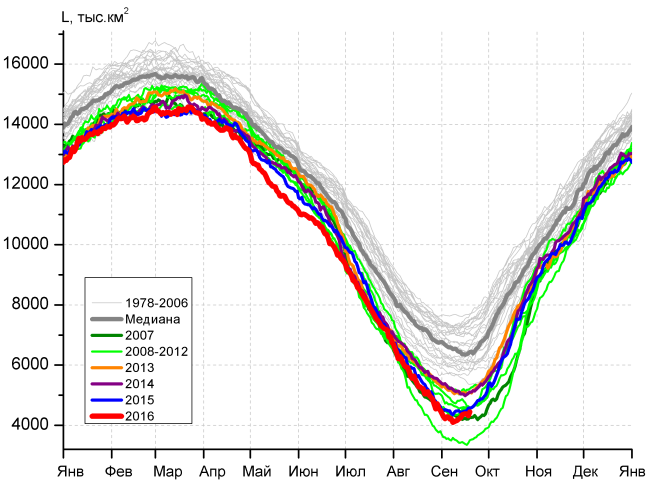 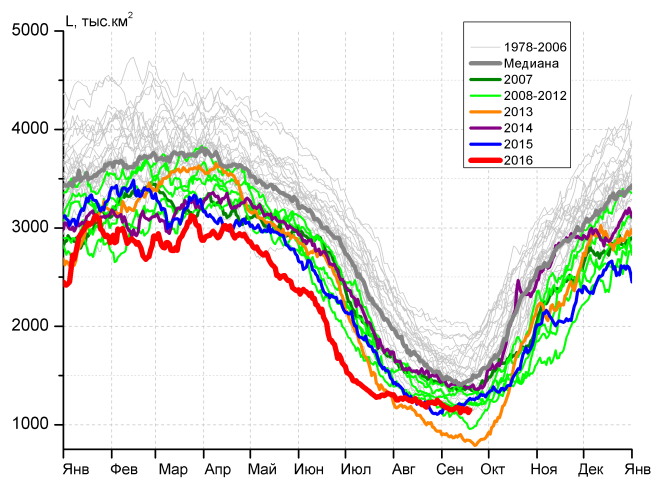 а)б)б)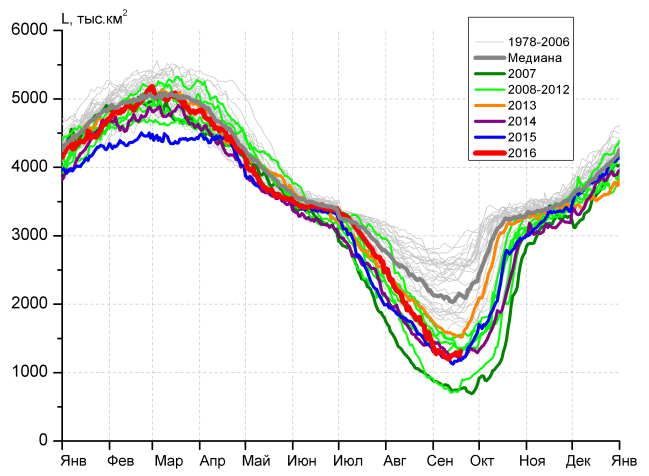 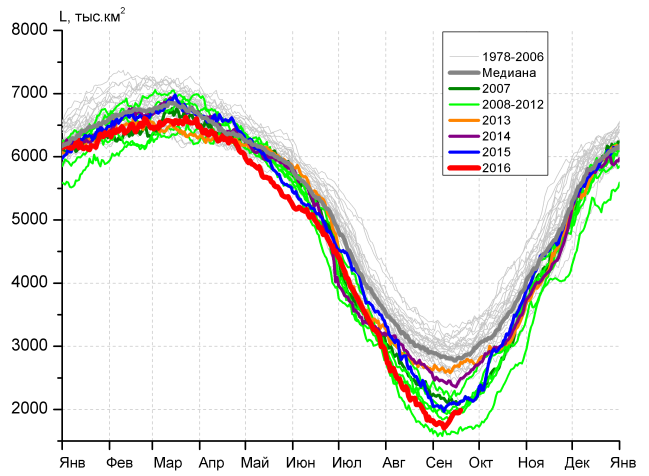 в)г)г)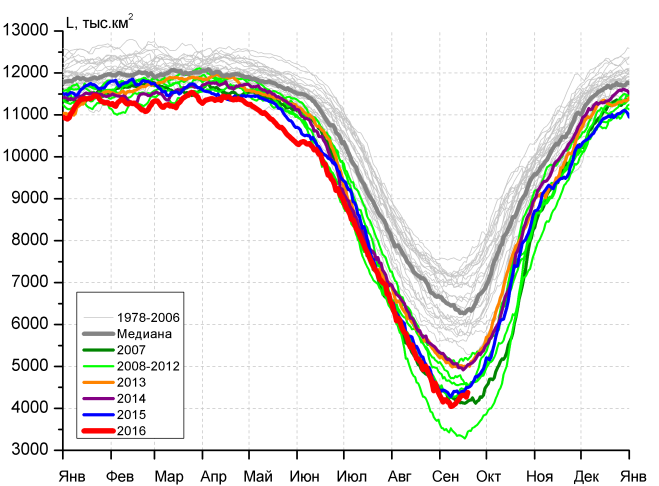 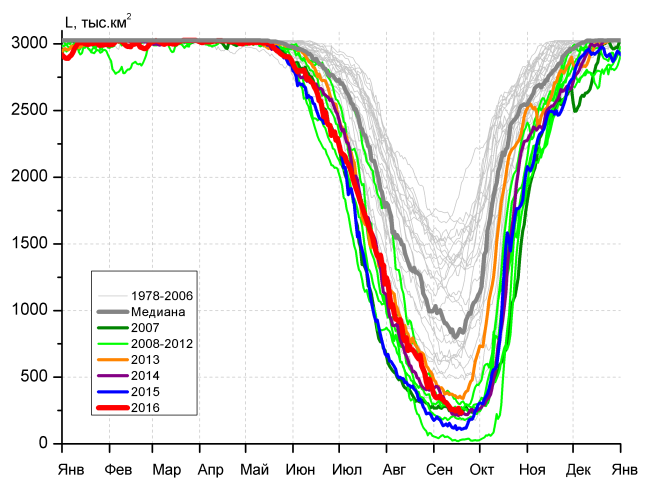 д)д)е)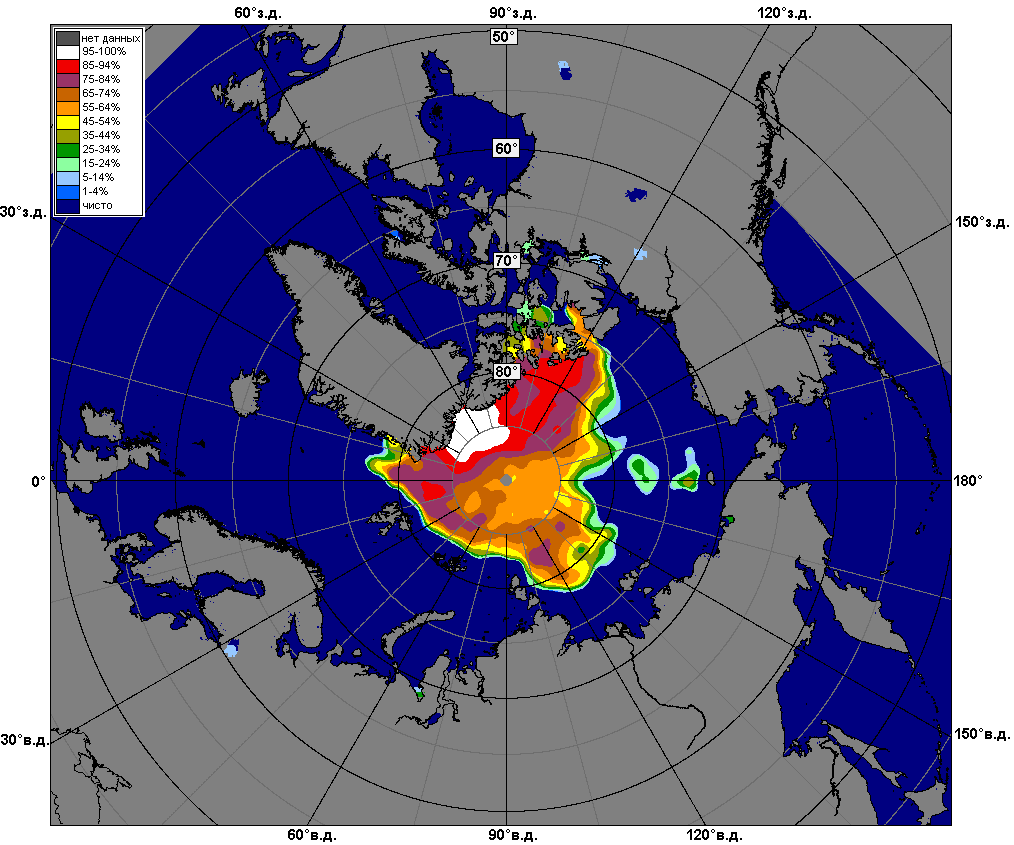 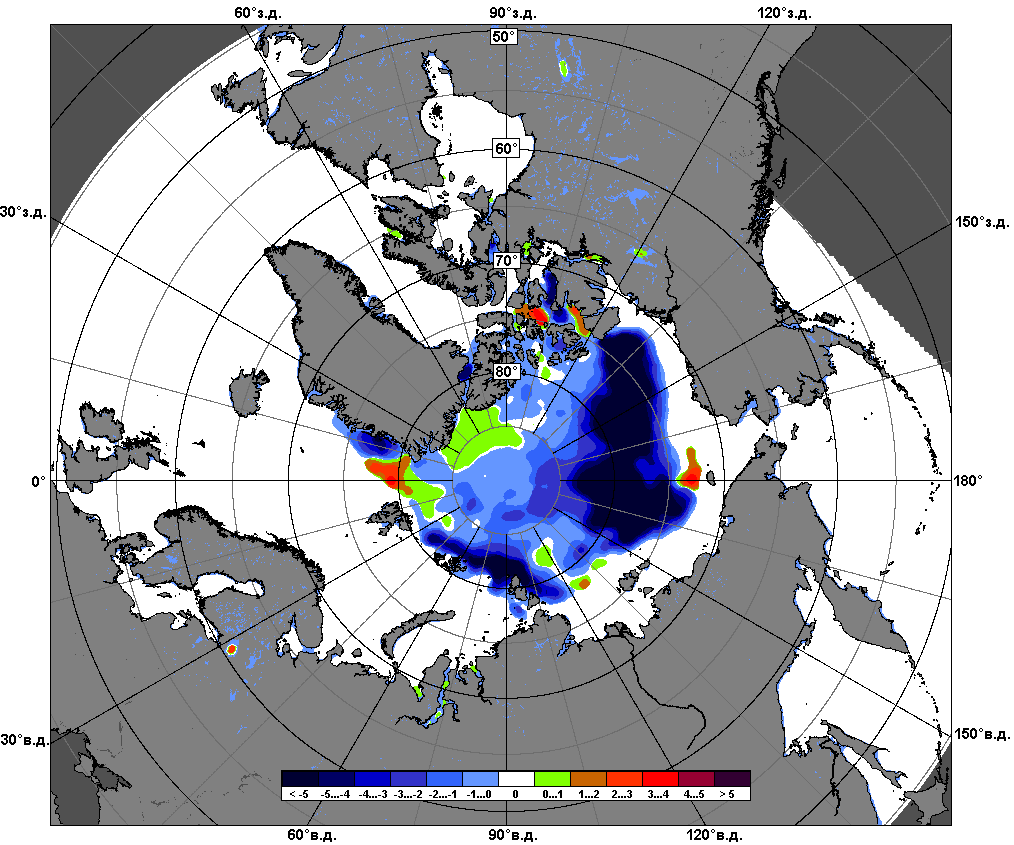 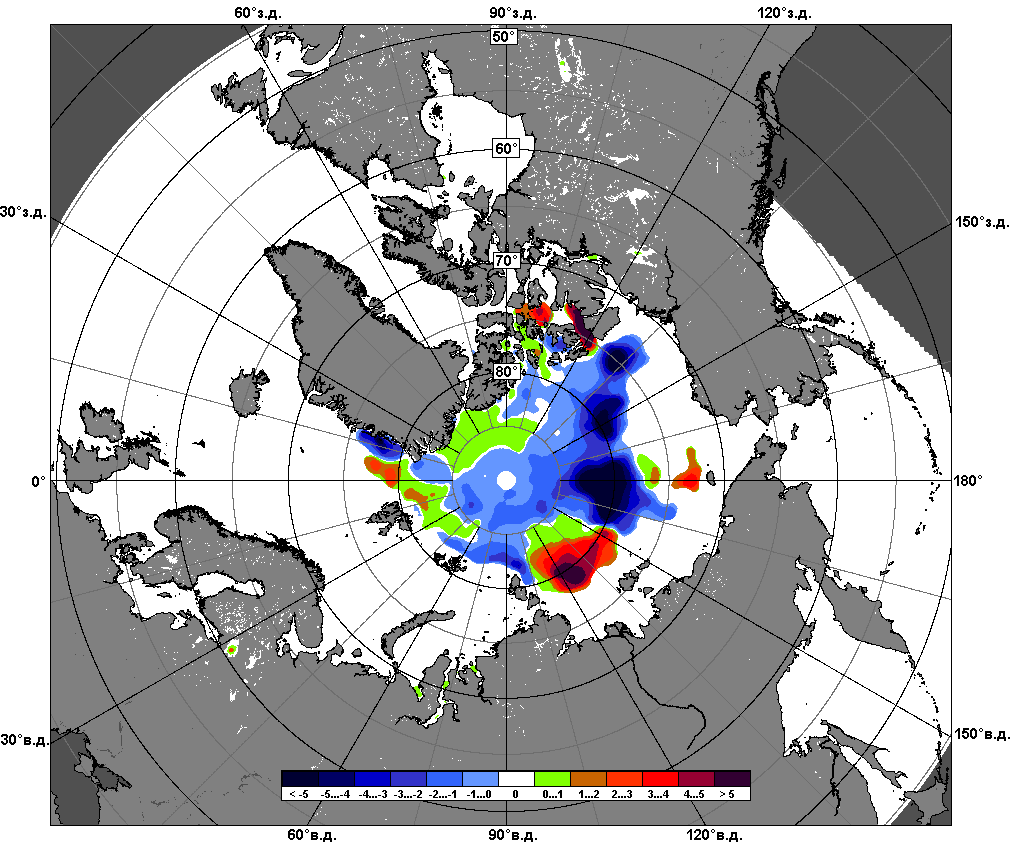 12.09 – 18.09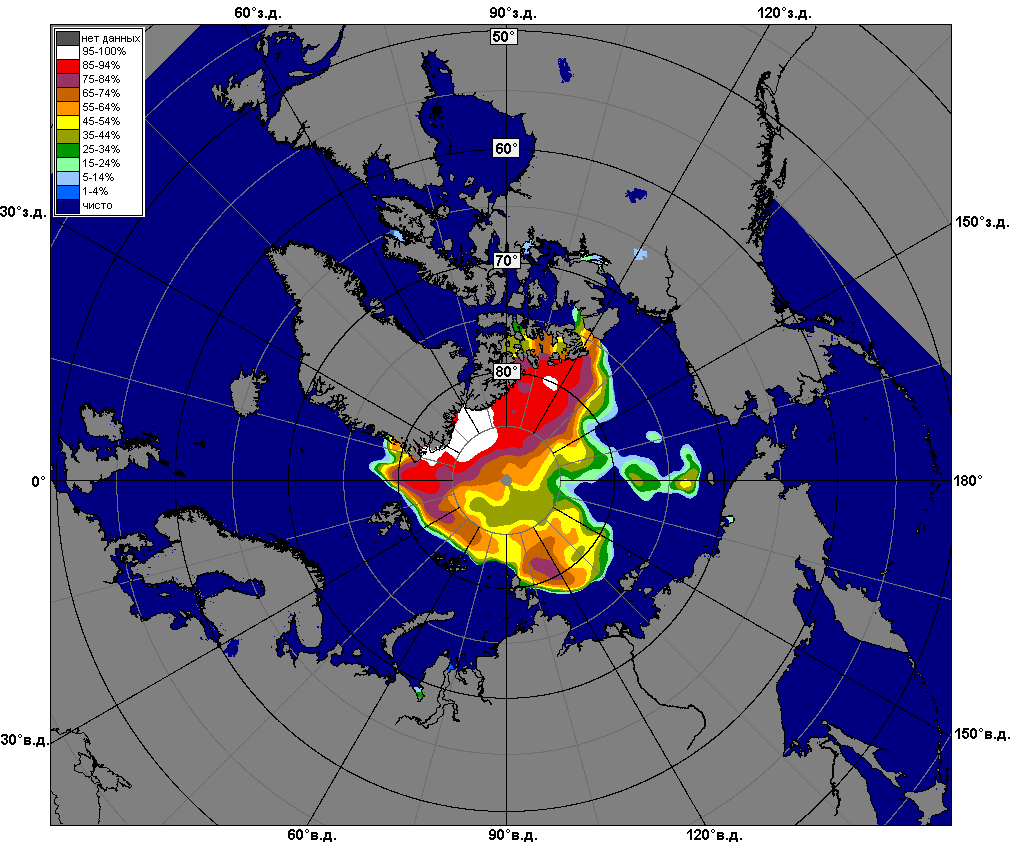 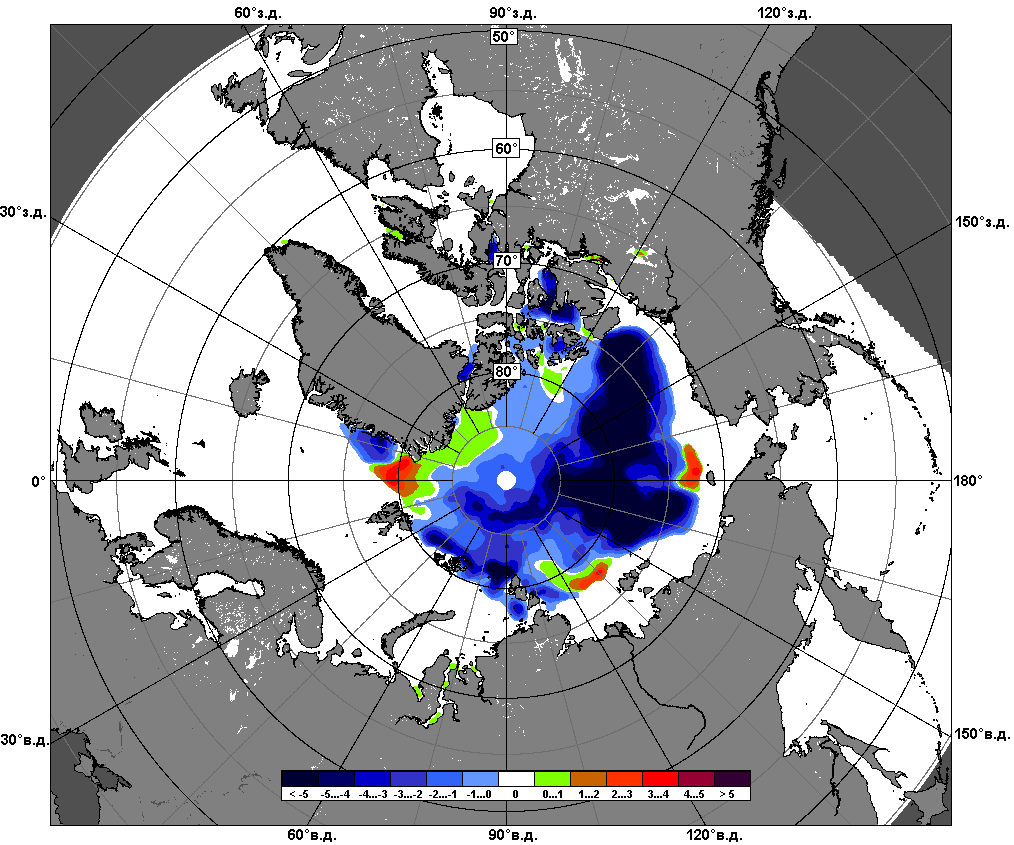 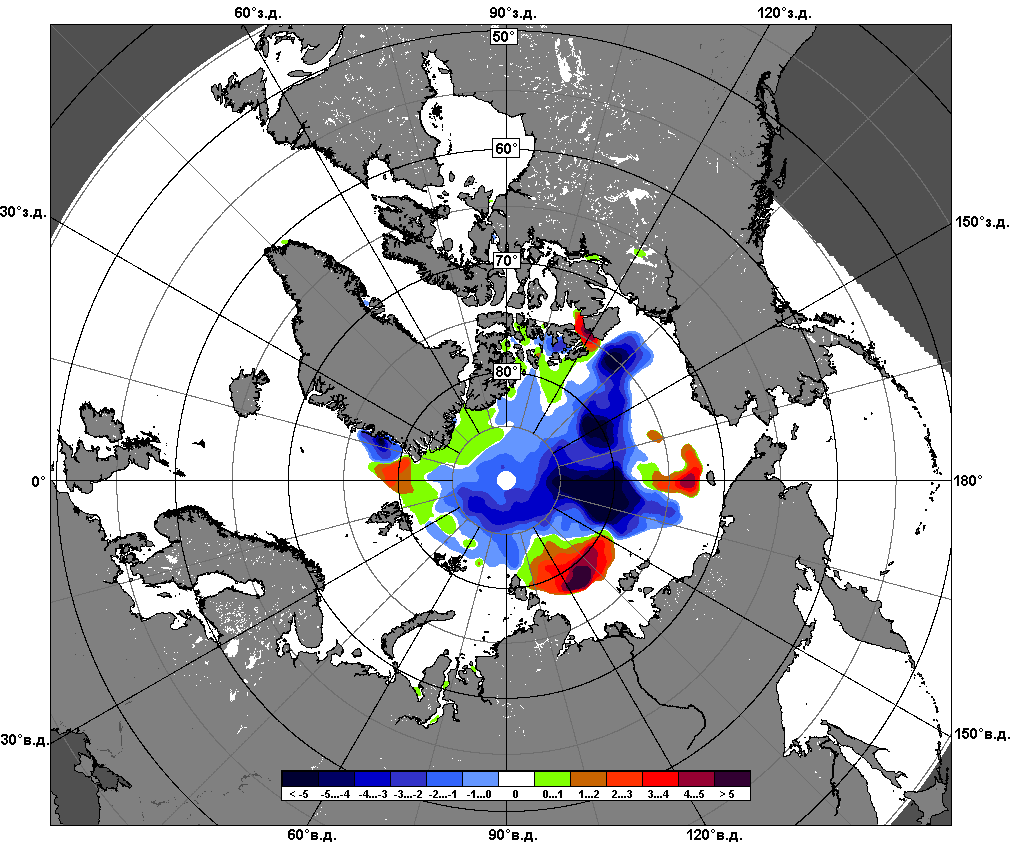 19.08 – 18.09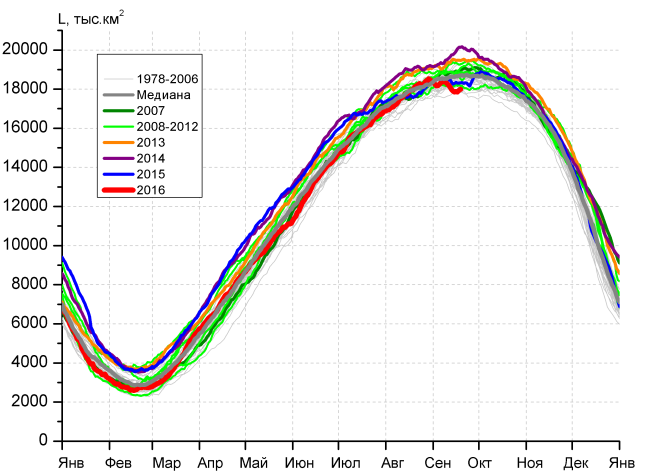 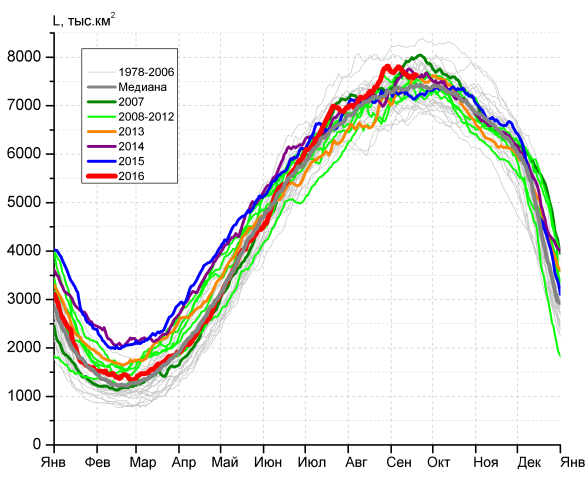 а)б)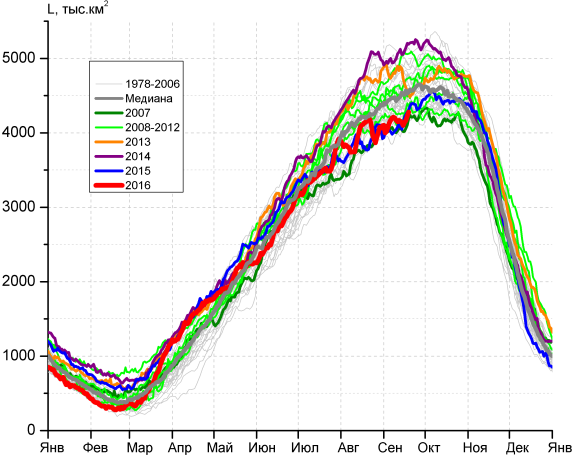 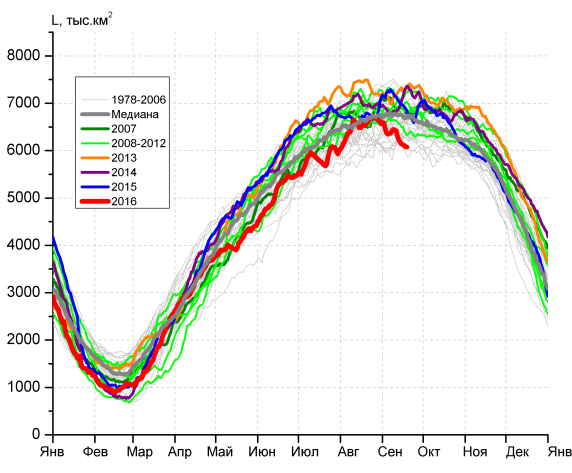 в)г)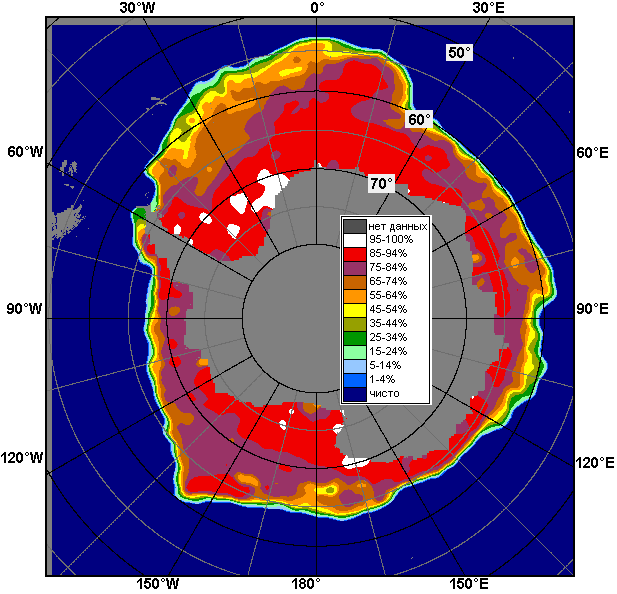 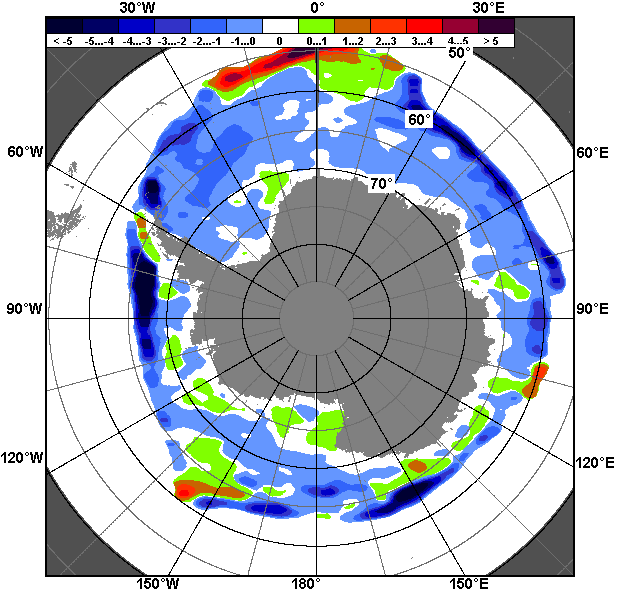 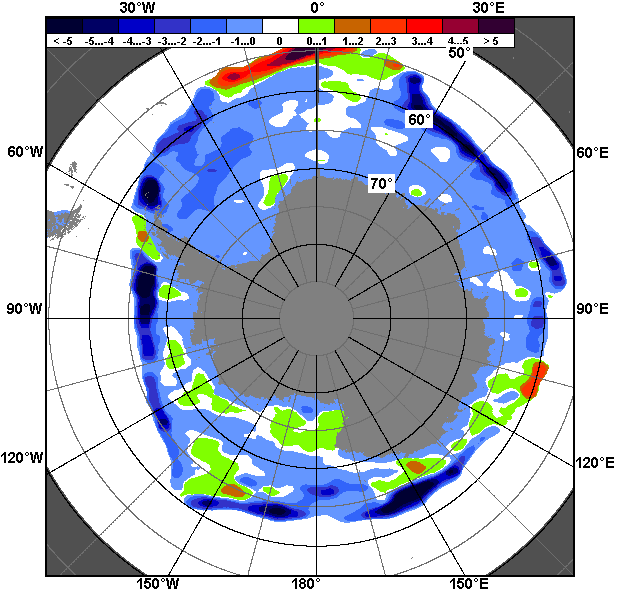 12.09 – 18.0912.09 – 18.0912.09 – 18.09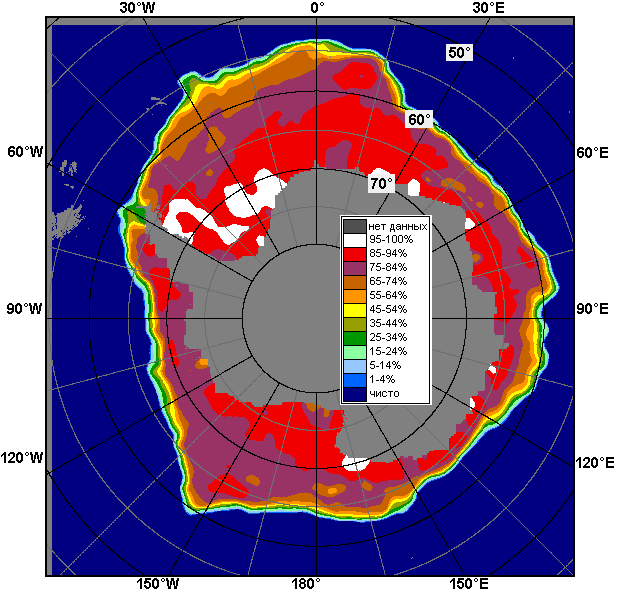 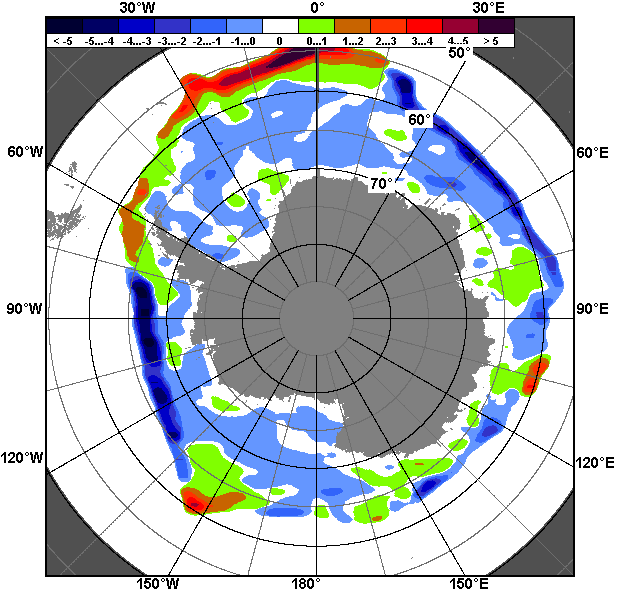 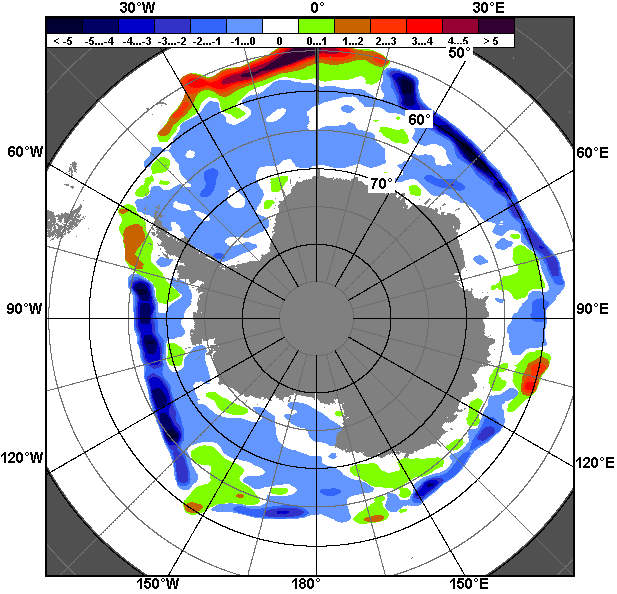 19.08 – 18.0919.08 – 18.0919.08 – 18.09РегионЮжный ОкеанАтлантический секторИндоокеанский сектор Тихоокеанский секторРазность-379.3-130.2-19.4-229.8тыс.кв.км/сут.-54.2-18.6-2.8-32.8МесяцS, тыс. км2Аномалии, тыс км2/%Аномалии, тыс км2/%Аномалии, тыс км2/%Аномалии, тыс км2/%Аномалии, тыс км2/%Аномалии, тыс км2/%Аномалии, тыс км2/%МесяцS, тыс. км22011 г2012 г2013 г2014 г2015 г2006-2016гг1978-2016гг19.08-18.0918208.0-177.8-519.0-956.9-1149.0-18.4-430.4-153.219.08-18.0918208.0-1.0-2.8-5.0-5.9-0.1-2.3-0.812-18.0917934.5-821.4-1378.7-1531.1-1942.2-404.1-942.3-677.212-18.0917934.5-4.4-7.1-7.9-9.8-2.2-5.0-3.6МесяцS, тыс. км2Аномалии, тыс км2/%Аномалии, тыс км2/%Аномалии, тыс км2/%Аномалии, тыс км2/%Аномалии, тыс км2/%Аномалии, тыс км2/%Аномалии, тыс км2/%МесяцS, тыс. км22011 г2012 г2013 г2014 г2015 г2006-2016гг1978-2016гг19.08-18.097642.9628.9313.9477.1245.5418.9310.9369.319.08-18.097642.99.04.36.73.35.84.25.112-18.097610.3436.2103.7158.3-97.6416.4125.3217.712-18.097610.36.11.42.1-1.35.81.72.9МесяцS, тыс. км2Аномалии, тыс км2/%Аномалии, тыс км2/%Аномалии, тыс км2/%Аномалии, тыс км2/%Аномалии, тыс км2/%Аномалии, тыс км2/%Аномалии, тыс км2/%МесяцS, тыс. км22011 г2012 г2013 г2014 г2015 г2006-2016гг1978-2016гг19.08-18.094104.7-390.7-627.3-662.7-913.784.0-345.7-307.619.08-18.094104.7-8.7-13.3-13.9-18.22.1-7.8-7.012-18.094156.4-494.5-868.0-579.8-952.0-1.9-371.6-374.912-18.094156.4-10.6-17.3-12.2-18.60.0-8.2-8.3МесяцS, тыс. км2Аномалии, тыс км2/%Аномалии, тыс км2/%Аномалии, тыс км2/%Аномалии, тыс км2/%Аномалии, тыс км2/%Аномалии, тыс км2/%Аномалии, тыс км2/%МесяцS, тыс. км22011 г2012 г2013 г2014 г2015 г2006-2016гг1978-2016гг19.08-18.096460.3-416.1-205.6-771.3-480.8-517.8-395.3-214.819.08-18.096460.3-6.1-3.1-10.7-6.9-7.4-5.8-3.212-18.096167.8-763.1-614.4-1109.7-892.6-818.6-696.0-520.012-18.096167.8-11.0-9.1-15.2-12.6-11.7-10.1-7.8МесяцМинимальное знач.Максимальное знач.Среднее знач.Медиана12-18.0917679.612.09.198620137.618.09.201418611.718577.0МесяцМинимальное знач.Максимальное знач.Среднее знач.Медиана12-18.096586.413.09.19908237.416.09.19807392.77368.7МесяцМинимальное знач.Максимальное знач.Среднее знач.Медиана12-18.093944.513.09.20005202.018.09.20144531.34475.7МесяцМинимальное знач.Максимальное знач.Среднее знач.Медиана12-18.095972.618.09.19927428.212.09.20006687.86710.7РегионS, тыс. км2Аномалии, тыс км2/%Аномалии, тыс км2/%Аномалии, тыс км2/%Аномалии, тыс км2/%Аномалии, тыс км2/%Аномалии, тыс км2/%Аномалии, тыс км2/%1978-2016гг1978-2016гг1978-2016гг1978-2016ггРегионS, тыс. км22011 г2012 г2013 г2014 г2015 г2006-2016гг1978-2016ггМинимум датаМаксимум датаСреднееМедианаСев. полярная область4324.2-178.1918.1-746.2-719.9-153.5-362.1-1779.13346.217.09.20127680.418.09.19806103.36230.8Сев. полярная область4324.2-4.027.0-14.7-14.3-3.4-7.7-29.23346.217.09.20127680.418.09.19806103.36230.8Сектор 45°W-95°E1148.3-63.7107.2287.2-248.4-69.8-90.7-291.7833.616.09.20132041.014.09.19891440.11404.4Сектор 45°W-95°E1148.3-5.310.333.3-17.8-5.7-7.3-20.3833.616.09.20132041.014.09.19891440.11404.4Гренландское море240.1-100.2-80.725.08.6-34.2-41.3-57.3102.815.09.2003472.412.09.1995297.4309.6Гренландское море240.1-29.5-25.111.63.7-12.5-14.7-19.3102.815.09.2003472.412.09.1995297.4309.6Баренцево море1.9-2.10.4-0.4-122.30.8-22.2-50.60.015.09.2013227.615.09.198252.532.0Баренцево море1.9-51.830.1-15.7-98.574.0-92.0-96.40.015.09.2013227.615.09.198252.532.0Карское море11.0-4.60.7-56.2-19.2-1.8-26.3-143.23.813.09.1995440.912.09.1980154.2117.7Карское море11.0-29.36.9-83.6-63.5-14.0-70.5-92.93.813.09.1995440.912.09.1980154.2117.7Сектор 95°E-170°W1257.2-113.5533.0-296.413.593.4-31.3-740.0703.513.09.20122934.818.09.19961997.11984.7Сектор 95°E-170°W1257.2-8.373.6-19.11.18.0-2.4-37.1703.513.09.20122934.818.09.19961997.11984.7Море Лаптевых155.3133.7144.0145.3146.5123.655.3-71.47.013.09.2014603.618.09.1996226.7212.1Море Лаптевых155.3620.41269.11457.41656.2389.955.3-31.57.013.09.2014603.618.09.1996226.7212.1Восточно-Сибирское море46.1-110.641.8-236.6-129.1-29.9-63.8-336.63.715.09.2012851.118.09.1979382.7294.6Восточно-Сибирское море46.1-70.6985.5-83.7-73.7-39.4-58.1-88.03.715.09.2012851.118.09.1979382.7294.6Чукотское море42.237.941.240.832.240.127.5-70.00.612.09.2012384.116.09.1983112.273.0Чукотское море42.2880.44304.53107.6321.61907.5187.3-62.40.612.09.2012384.116.09.1983112.273.0Берингово море1.41.01.21.30.90.3-1.2-4.70.012.09.200023.413.09.20076.14.2Берингово море1.4300.0700.01500.0166.733.3-47.3-77.40.012.09.200023.413.09.20076.14.2Сектор 170°W-45°W1918.7-0.9277.9-737.0-485.0-177.1-240.0-747.41608.912.09.20123358.912.09.19832666.12748.0Сектор 170°W-45°W1918.70.016.9-27.8-20.2-8.4-11.1-28.01608.912.09.20123358.912.09.19832666.12748.0Море Бофорта21.4-50.712.3-199.0-177.1-22.9-93.7-196.55.112.09.2012440.717.09.1996217.9212.9Море Бофорта21.4-70.3135.6-90.3-89.2-51.8-81.4-90.25.112.09.2012440.717.09.1996217.9212.9Гудзонов залив7.8-1.0-4.5-3.50.8-6.7-7.4-17.15.418.09.201578.913.09.198524.921.7Гудзонов залив7.8-11.8-36.6-30.912.1-46.2-48.6-68.65.418.09.201578.913.09.198524.921.7Море Лабрадор0.10.10.10.10.10.1-1.4-4.20.012.09.201118.412.09.19994.23.2Море Лабрадор0.1------94.4-98.00.012.09.201118.412.09.19994.23.2Дейвисов пролив11.7-1.4-9.4-2.5-3.5-3.1-2.7-7.44.216.09.198988.316.09.198319.115.6Дейвисов пролив11.7-10.9-44.5-17.5-23.0-20.7-18.8-38.84.216.09.198988.316.09.198319.115.6Канадский архипелаг398.9155.9183.4-61.3-49.083.653.5-48.2191.112.09.2012668.613.09.1979447.2458.4Канадский архипелаг398.964.185.1-13.3-10.926.515.5-10.8191.112.09.2012668.613.09.1979447.2458.4РегионS, тыс. км2Аномалии, тыс км2/%Аномалии, тыс км2/%Аномалии, тыс км2/%Аномалии, тыс км2/%Аномалии, тыс км2/%Аномалии, тыс км2/%Аномалии, тыс км2/%1978-2016гг1978-2016гг1978-2016гг1978-2016ггРегионS, тыс. км22011 г2012 г2013 г2014 г2015 г2006-2016гг1978-2016ггМинимум датаМаксимум датаСреднееМедианаСев. полярная область4521.8-142.6762.7-809.8-854.6-187.8-421.7-1788.63346.217.09.20128083.320.08.19966310.46496.5Сев. полярная область4521.8-3.120.3-15.2-15.9-4.0-8.5-28.33346.217.09.20128083.320.08.19966310.46496.5Сектор 45°W-95°E1185.5-56.830.5260.2-265.59.7-77.0-302.9833.616.09.20132183.219.08.19811488.41445.2Сектор 45°W-95°E1185.5-4.62.628.1-18.30.8-6.1-20.3833.616.09.20132183.219.08.19811488.41445.2Гренландское море219.0-116.4-91.013.6-9.9-24.5-49.7-73.477.224.08.2002565.519.08.1981292.4294.2Гренландское море219.0-34.7-29.46.6-4.3-10.1-18.5-25.177.224.08.2002565.519.08.1981292.4294.2Баренцево море3.9-2.70.0-1.9-132.11.0-22.1-57.00.026.08.2015242.426.08.198260.941.7Баренцево море3.9-41.0-0.2-32.9-97.135.0-85.0-93.60.026.08.2015242.426.08.198260.941.7Карское море16.0-4.43.2-66.9-51.1-3.8-28.8-164.23.809.09.1995512.919.08.1980180.3144.3Карское море16.0-21.424.6-80.6-76.1-19.1-64.2-91.13.809.09.1995512.919.08.1980180.3144.3Сектор 95°E-170°W1439.319.5523.4-301.761.396.3-1.5-632.2703.513.09.20122993.019.08.19962071.52101.5Сектор 95°E-170°W1439.31.457.2-17.34.57.2-0.1-30.5703.513.09.20122993.019.08.19962071.52101.5Море Лаптевых229.2205.9197.6149.8217.0158.9104.6-12.87.013.09.2014603.618.09.1996242.0242.4Море Лаптевых229.2884.6624.8188.61786.1226.284.0-5.37.013.09.2014603.618.09.1996242.0242.4Восточно-Сибирское море87.9-120.168.6-240.9-180.7-23.4-74.6-322.90.624.08.2007863.219.08.1996410.8381.2Восточно-Сибирское море87.9-57.7355.3-73.3-67.3-21.0-45.9-78.60.624.08.2007863.219.08.1996410.8381.2Чукотское море75.471.650.267.955.668.445.8-49.50.023.08.2009388.510.09.1983124.9106.7Чукотское море75.41883.5199.3904.1280.7977.3154.8-39.60.023.08.2009388.510.09.1983124.9106.7Берингово море2.32.22.22.22.1-0.30.6-1.30.019.08.197925.810.09.19813.60.6Берингово море2.31600.01883.32280.01387.5-10.733.2-36.10.019.08.197925.810.09.19813.60.6Сектор 170°W-45°W1897.1-105.2208.8-768.3-650.5-293.7-343.2-853.51577.104.09.20123618.119.08.19832750.52864.4Сектор 170°W-45°W1897.1-5.312.4-28.8-25.5-13.4-15.3-31.01577.104.09.20123618.119.08.19832750.52864.4Море Бофорта22.3-71.99.4-201.0-161.8-51.9-108.4-213.83.209.09.2012478.525.08.1991236.1233.3Море Бофорта22.3-76.373.4-90.0-87.9-70.0-82.9-90.63.209.09.2012478.525.08.1991236.1233.3Гудзонов залив17.5-2.0-1.6-1.40.1-3.6-2.6-12.94.209.09.2016114.927.08.198030.428.0Гудзонов залив17.5-10.2-8.3-7.50.7-17.1-12.9-42.54.209.09.2016114.927.08.198030.428.0Море Лабрадор0.90.90.90.90.9-1.8-0.8-3.40.019.08.199728.707.09.19884.32.8Море Лабрадор0.9-----65.9-45.3-78.50.019.08.199728.707.09.19884.32.8Дейвисов пролив15.6-1.4-0.2-3.10.5-10.8-1.8-8.04.216.09.1989159.519.08.198323.618.7Дейвисов пролив15.6-8.3-1.2-16.53.5-41.0-10.4-33.94.216.09.1989159.519.08.198323.618.7Канадский архипелаг363.6118.384.7-94.1-172.2-1.8-11.6-119.2191.112.09.2012857.120.08.1992482.8484.2Канадский архипелаг363.648.230.4-20.6-32.1-0.5-3.1-24.7191.112.09.2012857.120.08.1992482.8484.2РегионS, тыс. км2Аномалии, тыс км2/%Аномалии, тыс км2/%Аномалии, тыс км2/%Аномалии, тыс км2/%Аномалии, тыс км2/%Аномалии, тыс км2/%Аномалии, тыс км2/%1978-2016гг1978-2016гг1978-2016гг1978-2016ггРегионS, тыс. км22011 г2012 г2013 г2014 г2015 г2006-2016гг1978-2016ггМинимум датаМаксимум датаСреднееМедианаЮжный Океан17934.5-821.4-1378.7-1531.1-1942.2-404.1-942.3-677.217679.612.09.198620137.618.09.201418611.718577.0Южный Океан17934.5-4.4-7.1-7.9-9.8-2.2-5.0-3.617679.612.09.198620137.618.09.201418611.718577.0Атлантический сектор7610.3436.2103.7158.3-97.6416.4125.3217.76586.413.09.19908237.416.09.19807392.77368.7Атлантический сектор7610.36.11.42.1-1.35.81.72.96586.413.09.19908237.416.09.19807392.77368.7Западная часть моря Уэдделла2351.2-289.5-62.3-321.8-136.1-120.0-130.5-121.62135.718.09.19893053.412.09.19802472.82430.0Западная часть моря Уэдделла2351.2-11.0-2.6-12.0-5.5-4.9-5.3-4.92135.718.09.19893053.412.09.19802472.82430.0Восточная часть моря Уэдделла5259.1725.6166.0480.138.5541.1256.2339.44232.514.09.19865637.114.09.19924919.84931.6Восточная часть моря Уэдделла5259.116.03.310.00.711.55.16.94232.514.09.19865637.114.09.19924919.84931.6Индоокеанский сектор4156.4-494.5-868.0-579.8-952.0-1.9-371.6-374.93944.513.09.20005202.018.09.20144531.34475.7Индоокеанский сектор4156.4-10.6-17.3-12.2-18.60.0-8.2-8.33944.513.09.20005202.018.09.20144531.34475.7Море Космонавтов1052.6-152.8-200.5-283.0-319.1-130.8-169.1-145.3923.615.09.19841492.418.09.20041197.91192.6Море Космонавтов1052.6-12.7-16.0-21.2-23.3-11.1-13.8-12.1923.615.09.19841492.418.09.20041197.91192.6Море Содружества1402.0-224.1-193.7-113.2-416.661.3-135.3-139.31173.118.09.19791885.818.09.20141541.31541.5Море Содружества1402.0-13.8-12.1-7.5-22.94.6-8.8-9.01173.118.09.19791885.818.09.20141541.31541.5Море Моусона1701.9-117.6-473.7-183.5-216.372.1-66.7-90.11173.418.09.19892435.113.09.19821791.91780.0Море Моусона1701.9-6.5-21.8-9.7-11.34.4-3.8-5.01173.418.09.19892435.113.09.19821791.91780.0Тихоокеанский сектор6167.8-763.1-614.4-1109.7-892.6-818.6-696.0-520.05972.618.09.19927428.212.09.20006687.86710.7Тихоокеанский сектор6167.8-11.0-9.1-15.2-12.6-11.7-10.1-7.85972.618.09.19927428.212.09.20006687.86710.7Море Росса5273.2-421.3-422.5-648.7-726.419.9-473.4-266.54919.714.09.19806203.112.09.19965539.65465.8Море Росса5273.2-7.4-7.4-11.0-12.10.4-8.2-4.84919.714.09.19806203.112.09.19965539.65465.8Море Беллинсгаузена894.6-341.8-191.9-460.9-166.3-838.3-222.6-253.6671.618.09.20081799.318.09.20151148.11157.3Море Беллинсгаузена894.6-27.6-17.7-34.0-15.7-48.4-19.9-22.1671.618.09.20081799.318.09.20151148.11157.3РегионS, тыс. км2Аномалии, тыс км2/%Аномалии, тыс км2/%Аномалии, тыс км2/%Аномалии, тыс км2/%Аномалии, тыс км2/%Аномалии, тыс км2/%Аномалии, тыс км2/%1978-2016гг1978-2016гг1978-2016гг1978-2016ггРегионS, тыс. км22011 г2012 г2013 г2014 г2015 г2006-2016гг1978-2016ггМинимум датаМаксимум датаСреднееМедианаЮжный Океан18208.0-177.8-519.0-956.9-1149.0-18.4-430.4-153.217068.419.08.200220137.618.09.201418361.218313.8Южный Океан18208.0-1.0-2.8-5.0-5.9-0.1-2.3-0.817068.419.08.200220137.618.09.201418361.218313.8Атлантический сектор7642.9628.9313.9477.1245.5418.9310.9369.36183.119.08.19838261.106.09.19807273.67276.4Атлантический сектор7642.99.04.36.73.35.84.25.16183.119.08.19838261.106.09.19807273.67276.4Западная часть моря Уэдделла2536.0-163.3208.7-53.56.678.726.847.72135.718.09.19893211.319.08.19802488.32447.3Западная часть моря Уэдделла2536.0-6.09.0-2.10.33.21.11.92135.718.09.19893211.319.08.19802488.32447.3Восточная часть моря Уэдделла5106.9792.2105.1530.6238.9341.6284.1321.73764.619.08.19865637.114.09.19924785.24789.0Восточная часть моря Уэдделла5106.918.42.111.64.97.25.96.73764.619.08.19865637.114.09.19924785.24789.0Индоокеанский сектор4104.7-390.7-627.3-662.7-913.784.0-345.7-307.63737.920.08.19915202.018.09.20144412.34359.4Индоокеанский сектор4104.7-8.7-13.3-13.9-18.22.1-7.8-7.03737.920.08.19915202.018.09.20144412.34359.4Море Космонавтов995.4-144.0-210.8-280.8-346.1-117.7-188.9-153.0873.820.08.19971544.803.09.20101148.41138.9Море Космонавтов995.4-12.6-17.5-22.0-25.8-10.6-15.9-13.3873.820.08.19971544.803.09.20101148.41138.9Море Содружества1374.7-197.0-126.2-139.5-365.576.0-144.9-135.21062.121.08.20151885.818.09.20141509.91510.5Море Содружества1374.7-12.5-8.4-9.2-21.05.8-9.5-9.01062.121.08.20151885.818.09.20141509.91510.5Море Моусона1734.6-49.6-290.3-242.4-202.1125.8-11.9-19.41173.418.09.19892435.113.09.19821754.11746.8Море Моусона1734.6-2.8-14.3-12.3-10.47.8-0.7-1.11173.418.09.19892435.113.09.19821754.11746.8Тихоокеанский сектор6460.3-416.1-205.6-771.3-480.8-517.8-395.3-214.85802.808.09.19877516.809.09.20006675.26692.4Тихоокеанский сектор6460.3-6.1-3.1-10.7-6.9-7.4-5.8-3.25802.808.09.19877516.809.09.20006675.26692.4Море Росса5398.5-269.5-214.8-492.1-339.732.5-279.3-101.14494.319.08.19806351.405.09.20005499.65506.9Море Росса5398.5-4.8-3.8-8.4-5.90.6-4.9-1.84494.319.08.19806351.405.09.20005499.65506.9Море Беллинсгаузена1061.8-146.69.2-279.2-141.2-550.7-116.0-113.8585.128.08.19891799.318.09.20151175.61170.0Море Беллинсгаузена1061.8-12.10.9-20.8-11.7-34.2-9.8-9.7585.128.08.19891799.318.09.20151175.61170.0РегионСев. полярная областьСектор 45°W-95°EГренландское мореБаренцево мореРазность146.9-13.611.31.4тыс.кв.км/сут.21.0-1.91.60.2РегионКарское мореСектор 95°E-170°WМоре ЛаптевыхВосточно-Сибирское мореРазность-1.03.6-26.5-15.1тыс.кв.км/сут.-0.10.5-3.8-2.2РегионЧукотское мореБерингово мореСектор 170°W-45°WМоре БофортаРазность-21.60.6156.97.6тыс.кв.км/сут.-3.10.122.41.1РегионГудзонов заливМоре ЛабрадорДейвисов проливКанадский архипелагРазность0.90.10.226.3тыс.кв.км/сут.0.10.00.03.8РегионЮжный ОкеанАтлантический секторЗападная часть моря УэдделлаВосточная часть моря УэдделлаРазность-379.3-130.2-118.8-11.4тыс.кв.км/сут.-54.2-18.6-17.0-1.6РегионИндоокеанский секторМоре КосмонавтовМоре СодружестваМоре МоусонаРазность-19.436.76.2-62.3тыс.кв.км/сут.-2.85.20.9-8.9РегионТихоокеанский секторМоре РоссаМоре БеллинсгаузенаРазность-229.8-124.3-105.5тыс.кв.км/сут.-32.8-17.8-15.1